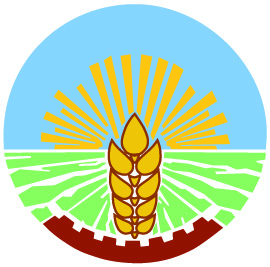 СОВЕТ ПО ПРОФЕССИОНАЛЬНЫМ КВАЛИФИКАЦИЯМ АГРОПРОМЫШЛЕННОГО КОМПЛЕКСАОТЧЕТ
 об итогах деятельности Совета по профессиональным квалификациям агропромышленного комплекса за 2020 годУтвержден на заседании СПК АПК от 27.01.2021г. № 21-01/03г.Москва2021г.1. Организация деятельности Совета по профессиональным квалификациям агропромышленного комплекса (далее СПК АПК).Создание СПК АПК на базе Союза работодателей «Общероссийское агропромышленное объединение «Агропромышленный союз России»» одобрено решением Национального совета при Президенте Российской Федерации по профессиональным квалификациям 27 сентября 2016 года (Протокол № 16).  Численность и персональный состав СПК АПКЧисленность СПК АПК:	- 16 человек.Персональный состав СПК АПК:Структура представительства СПК АПК по типам предприятий и организаций:Общероссийские отраслевые объединения работодателей	:	- 7;Региональные отраслевые объединения работодателей:		- 2;Общероссийский отраслевой профсоюз:					- 1;Научно-исследовательские учреждения:					- 1;Организация высшего образования:					- 2;Агропромыщленные холдинги	:					- 1;Ассоциация экспертов в сфере квалификаций:				- 1.Виды профессиональной деятельности.Виды профессиональной деятельности (профессиональные стандарты), отнесенные к ведению СПК АПК:Изменения в организационной структуре.В соответствии с основными направлениями деятельности СПК АПК сформированы постоянно действующие рабочие группы:Рабочая группа № 1 по разработке, актуализации и организации применения профессиональных стандартов, в том числе в системе профессионального образования и обучения в количестве 8 человек в составе:Рабочая группа № 2 по организации системы независимой оценки профессиональных квалификаций, включая разработку, актуализацию и организацию применения отраслевой рамки квалификаций и квалификационных требований, разработку проектов профессиональных квалификаций, разработку комплектов оценочных средств и организацию деятельности центров независимой оценки квалификаций в количестве 7 человек в составе:Рабочая группа № 3 по мониторингу рынка труда, потребности в квалификациях, появления новых профессий, изменений в наименованиях и перечнях профессий в количестве 7 человек в составе:Экспертная группа по экспертизе ФГОС и аккредитационной экспертизе профессиональных образовательных программ в количестве 25 человек в составе:Рабочая группа по разработке проектов профессиональных квалификаций:Совместная рабочая группа между Советом по профессиональным квалификациям агропромышленного комплекса и ФГБОУ ВО «Московский государственный университет пищевых производств» по вопросам развития системы профессиональных квалификаций в пищевой промышленности в составе:Рабочая группа по разработке проектов профессиональных квалификаций и оценочных средств на основе профессионального стандарта «Землеустроитель» в составе:Аттестационная комиссия по аттестации экспертов центров оценки квалификаций, в том числе экзаменационных центров Совета по профессиональным квалификациям агропромышленного комплекса в составе:Заседания СПК АПК.Сводная таблица протоколов заседаний СПК АПК в 2020 году:Протоколы заседаний СПК АПК размещены на сайте Совета в сети «Интернет» по адресу: https://www.rapo-apk.ru/protokoly-zasedanij-spk-apk2. Направления деятельности Совета2.1. Мониторинг рынка труда, обеспечение его потребностей в квалификациях и профессиональном образованииСПК АПК принял участие в проекте «Мониторинг рынка труда» при поддержке Национального агентства развития квалификаций в форме «Опроса».Кроме того, в рамках социального партнерства СПК АПК организует работу по мониторингу рынка труда в соответствующих областях профессиональной деятельности на основе взаимодействия с Министерством сельского хозяйства РФ, Росстатом, Профсоюзом работников АПК.Мониторинг осуществляется по следующим основным показателям.Среднесписочная численность работников в разрезе отраслей и субъектов РФ;Среднемесячная заработная работников в разрезе отраслей и субъектов РФ;Объем просроченной задолженности по заработной плате в разрезе отраслей, и субъектов РФ; Уровень занятости;Уровень безработицы;Увольнение работников.По результатам мониторинга и обследования крупных агрохолдингов разработаны профессионально-квалификационные структуры для областей профессиональной деятельности «Сельское хозяйство» и «Пищевая промышленность».На основе профессионально-квалификационной структуры разработаны перечни перспективных квалификаций и видов профессиональной деятельности в указанных областях.Для этих видов профессиональной деятельности разработаны четырех профессиональных стандарта в области «Пищевая промышленность» и проведена актуализация четырех профессиональных стандартов в области «Сельское хозяйство», описывающих требования к разработанным перечням квалификаций..Разработана сопряженная с профессионально-квалификационной структурой указанных отраслей оптимизированная структура подготовки кадров АПК в системе СПО и ВО. Определен перечень федеральных образовательных стандартов и проведена их актуализация на соответствие требований к результатам обучения требованиям разработанных и актуализированных профессиональных стандартов.На основе мониторинга рынка квалификаций сформированы предложения по перечням профессий и специальностей среднего профессионального образования в областях «Сельское хозяйство», «Рыбоводство и рыболовство», «Пищевая промышленность»Выполнена научно-исследовательская работа по теме «Разработка методологии мониторинга рынка труда в агропромышленном комплексе для обеспечения баланса спроса квалификаций со стороны рынка труда и предложения квалификаций со стороны системы образования».Аналитические материалы по результатам мониторинга по областям профессиональной деятельности АПК и результаты опроса приведены в Приложении № 2 к настоящему отчету.2.2. Разработка и актуализация профессиональных стандартов и квалификационных требований2.2.1. Разработка и актуализация профессиональных стандартов.Разработка профессиональных стандартов.СПК АПК принял активное участие в разработке проектов профессиональных стандартов в областях профессиональной деятельности, входящих в сферу компетентности СПК АПК: Проведены профессионально-общественные обсуждения проектов профессиональных стандартов с заинтересованными организациями путем:размещения проектов профессиональных стандартов на сайтах Агропромышленного союза России, Совета по профессиональным квалификациям агропромышленного комплекса, Министерства труда и социальной защиты Российской Федерации, ВНИИ труда, Профсоюза работников агропромышленного комплекса Российской Федерации и других Интернет-ресурсов:http://profstandart.rosmintrud.ru/;https://www.rapo-apk.ru/http://www.apsr.ru/http://profagro.ru/activity/social/professionalnye-standarty/index.phphttp://mgau.ru/about/documents/666/проведения круглых столов (число участников 64); проведение форума на сайте Совета по профессиональным квалификациям агропромышленного комплекса (статистика посещаемости сайта показала, что проект стандарта был просмотрен более чем 110 пользователями);размещение информации о разработанном проекте стандарта и его публичном обсуждении на сайтах Минтруда РФ; направление информации о разработанном проекте стандарта и его публичном обсуждении в более чем 500 предприятий и организаций;Опрос региональных организаций – членов Союза работодателей «Общероссийское агропромышленное объединение работодателей «Агропромышленный союз России» (Росагропромсоюз) (число участников 52);Опрос отраслевых союзов, подведомственных Министерству сельского хозяйства Российской Федерации) (число участников 61);Опрос образовательных организаций среднего специального образования аграрного профиля (число участников 137);Опрос образовательных организаций высшего образования аграрного профиля (число участников 89);Размещение информация о публикациях в специализированных изданиях: Газета «Сельская жизнь» № 20 от 23.05.2019 года и № 23 от 05.06.2020 года.В настоящее время процесс разработки указанных выше профессиональных стандартов завершен, проведена их регистрация в Минтруде России и Минюсте России.Актуализация профессиональных стандартов.СПК АПК принял активное участие в актуализации профессиональных стандартов в областях профессиональной деятельности, входящих в сферу компетентности СПК АПК:Проведены профессионально-общественные обсуждения проектов профессиональных стандартов с заинтересованными организациями путем:размещения проектов профессиональных стандартов на сайтах Агропромышленного союза России, Совета по профессиональным квалификациям агропромышленного комплекса, Министерства труда и социальной защиты Российской Федерации, ВНИИ труда, Профсоюза работников агропромышленного комплекса Российской Федерации и других Интернет-ресурсов:http://profstandart.rosmintrud.ru/;https://www.rapo-apk.ru/http://www.apsr.ru/http://profagro.ru/activity/social/professionalnye-standarty/index.phphttp://mgau.ru/about/documents/666/проведения круглых столов (число участников 64); проведение форума на сайте Совета по профессиональным квалификациям агропромышленного комплекса (статистика посещаемости сайта показала, что проект стандарта был просмотрен более чем 110 пользователями);размещение информации о разработанном проекте стандарта и его публичном обсуждении на сайтах Минтруда РФ; направление информации о разработанном проекте стандарта и его публичном обсуждении в более чем 500 предприятий и организаций;Опрос региональных организаций – членов Союза работодателей «Общероссийское агропромышленное объединение работодателей «Агропромышленный союз России» (Росагропромсоюз) (число участников 52);Опрос отраслевых союзов, подведомственных Министерству сельского хозяйства Российской Федерации) (число участников 61);Опрос образовательных организаций среднего специального образования аграрного профиля (число участников 137);Опрос образовательных организаций высшего образования аграрного профиля (число участников 89);Размещение информация о публикациях в специализированных изданиях: Газета «Сельская жизнь» № 23 от 05.06.2020 года.Профессиональные стандарты согласованы с Советом по профессиональным квалификациям агропромышленного комплекса, Общероссийским агропромышленным объединением работодателей «Агропромышленный союз России», Профессиональным союзом работников агропромышленного комплекса Российской Федерации.В настоящее время процесс актуализации указанных выше профессиональных стандартов завершен, проведена их регистрация в Минтруде России и Минюсте России.IT-актуализация профессиональных стандартов.СПК АПК принял активное участие в актуализации профессиональных стандартов в рамках реализации федерального проекта «Кадры для цифровой экономики» национальной программы «Цифровая экономика Российской Федерации»:Проведены профессионально-общественные обсуждения проектов профессиональных стандартов с заинтересованными организациями путем:размещения проектов профессиональных стандартов на сайтах Агропромышленного союза России, Совета по профессиональным квалификациям агропромышленного комплекса, Министерства труда и социальной защиты Российской Федерации, ВНИИ труда, Профсоюза работников агропромышленного комплекса Российской Федерации и других Интернет-ресурсов:http://profstandart.rosmintrud.ru/;https://www.rapo-apk.ru/http://www.apsr.ru/http://profagro.ru/activity/social/professionalnye-standarty/index.phphttp://mgau.ru/about/documents/666/проведения круглых столов (число участников 64); проведение форума на сайте Совета по профессиональным квалификациям агропромышленного комплекса (статистика посещаемости сайта показала, что проект стандарта был просмотрен более чем 110 пользователями);размещение информации о разработанном проекте стандарта и его публичном обсуждении на сайтах Минтруда РФ; направление информации о разработанном проекте стандарта и его публичном обсуждении в более чем 500 предприятий и организаций;Опрос региональных организаций – членов Союза работодателей «Общероссийское агропромышленное объединение работодателей «Агропромышленный союз России» (Росагропромсоюз) (число участников 52);Опрос отраслевых союзов, подведомственных Министерству сельского хозяйства Российской Федерации) (число участников 61);Опрос образовательных организаций среднего специального образования аграрного профиля (число участников 137);Опрос образовательных организаций высшего образования аграрного профиля (число участников 89);Размещение информация о публикациях в специализированных изданиях: Газета «Сельская жизнь» № 23 от 05.06.2020 года.Профессиональные стандарты согласованы с Советом по профессиональным квалификациям агропромышленного комплекса, Общероссийским агропромышленным объединением работодателей «Агропромышленный союз России», Профессиональным союзом работников агропромышленного комплекса Российской Федерации.В настоящее время процесс разработки и актуализации указанных выше профессиональных стандартов завершен, проведено редактирование проектов по результатам методологической и отраслевой экспертизы Министерства труда России, Минсельхоза. Отчетная документация направлена в Минтруд России.2.2.2. Разработка отраслевой рамки квалификаций.	В СПК АПК разработаны отраслевые рамки квалификаций по каждой из областей профессиональной деятельности, отнесенных к ведению СПК АПК:Сельское хозяйство;Рыбоводство и рыболовство;Пищевая промышленность.В 2020 году отраслевые рамки квалификаций были актуализированы в соответствии с уточнением профессионально-квалификационной структуры областей, актуализацией профессиональных стандартов, разработкой и актуализацией наименований профессиональных квалификаций и требований к профессиональным квалификациям.Отраслевые рамки квалификаций разработаны в соответствии с «Рекомендациями по формированию рамок квалификаций областей профессиональной деятельности» (изд. ФГБУ «НИИ труда и социального страхования», Минтруда России, АНО «Национальное агентство развития квалификаций», 2016 год.) и представляют собой системные, структурированные по уровням, сформированные на основе профессиональных стандартов описания профессиональных квалификаций, признаваемых в соответствующих областях профессиональной деятельности.Отраслевые рамки квалификаций прошли полных цикл профессионально-общественных обсуждений, размещены на сайте СПК АПК по адресу https://www.rapo-apk.ru/otraslevaya-ramka-kvalifikacij. В целях обеспечения представительной выборки работодателей, профессиональных сообществ, заинтересованных в формировании содержания и в последующем практическом применении рассматриваемых отраслевых рамок квалификаций, был сформирован перечень участников обсуждения и проведен опрос по проектам отраслевых рамок квалификаций с организациями:Организации - члены Общероссийского агропромышленного объединения работодателей «Агропромышленный союз России», включающий:50 региональных агропромышленных объединений работодателей;19 общероссийских отраслевых союзов;17 крупнейших агропромышленных предприятий;Министерство сельского хозяйства Российской Федерации в лице Департамента научно-технологической политики;Отраслевые союзы, взаимодействующие с Минсельхозом России;Общественный совет при Минсельхозе России;Профсоюз работников АПК Российской Федерации;Организации высшего и среднего специального образования в сфере сельского хозяйства;члены СПК АПК.На основе отраслевых рамок квалификаций 135 профессиональных квалификаций согласованы с Национальным агентством развития квалификаций и одобрены решением Национального совета при Президенте РФ по профессиональным квалификациям для целей независимой оценки квалификаций и внесены в Реестр сведений о проведении независимой оценки квалификаций Минтруда России https://nok-nark.ru/personal/.Отраслевые рамки квалификаций по областям профессиональной деятельности приведены в Приложении № 3 к настоящему отчету.2.3. Организация независимой оценки квалификаций Созданы 3-и Центра оценки квалификаций, включающие 20-ть экзаменационных центров в 14-и субъектах Российской Федерации (Астраханская область, Иркутская область, Владимирская область, Воронежская область, Калининградская область, Калужская область, Краснодарский край, Красноярский край, Московская область, Республика Башкортостан):Проведены профессиональные экзамены на подтверждение квалификаций 93-мя соискателями: Решением СПК АПК:- 68-ми соискателям одобрена выдача свидетельств о квалификациях;-  25-ти - заключений. Данные внесены в Реестр сведений о проведении независимой оценки квалификаций https://nok-nark.ru/ размещены на сайте СПК АПК https://www.rapo-apk.ru/nezavisimaya-ocenka-kvalifikacij.	Обращений, апелляций не поступало.	План экзаменов на 2021 год сформирован в рамках проекта ГИА-НОК по зарегистрированным оценочным средствам:СПК АПК осуществляло методическое сопровождение процессов создания оценочных средств и их экспертизу.  При методологической и финансовой поддержке Национального агентства развития квалификаций проведена разработка, актуализация, регистрация и размещение в ПМК КОС 83-х примеров оценочных средств для целей независимой оценки квалификаций:	Разработка и экспертиза ОС проводилась в соответствии с Методическими рекомендациями «Разработка и экспертиза оценочных средств в системе независимой оценки квалификации» (Национальное агентство развития квалификаций. А.А. Факторович, А.С. Перевертайло). Оценочные средства одобрены решениями СПК АПК (Протокол заседания СПК АПК от 14.09.2020г. № 20-09/01 и от 02.12.2020 № 20-12/01).Примеры оценочных средств размещены на сайте СПК АПК https://www.rapo-apk.ru/kopiya-poryadok-otbora-cok и на ПМК «Оценка квалификаций» http://kos-nark.ru/. СПК принял активное участие в пилотном проекте Национального агентства развития квалификаций «Независимая оценка квалификаций – онлайн экзамен» централизованного проведения теоретической части профессионального экзамена для студентов и выпускников аграрных вузов. Онлайн экзамен был проведен на базе Калужского филиала ФГБОУ ВО "РГАУ - МСХА им. К.А.Тимирязева" и ФГБОУ ВО «Вологодская ГМХА».2.4. Информация о мониторинге деятельности центров по оценке квалификации и контроле за их деятельностьюГрафик проверок центров оценки квалификаций на 2020 год утвержден Национальным советом исх. от 14.01.2020г. № НСПК-7/01:Мониторинг деятельности Центр оценки квалификаций ООО ЦОК «Профстандарт» и   Центр оценки квалификаций ООО НПИКЦ «АМК» не проводился из-за отсутствия деятельности.Мониторинг деятельности Центра оценки квалификаций "АПК Эксперт-Персонал" осуществлялся на основе квартальных отчетов.2.5. Проведение экспертизы федеральных государственных образовательных стандартов профессионального образования, примерных основных профессиональных образовательных программ и их проектов, оценка их соответствия профессиональным стандартам, подготовка предложений по совершенствованию указанных стандартов профессионального образования и образовательных программ.СПК АПК принял активное участие в разработке и актуализации ФГОС, образовательных программ в связи с принятыми профессиональными стандартами.Работа проводилась на основе Соглашений о сотрудничестве в формировании и поддержке функционирования системы профессиональных квалификаций в областях профессиональной деятельности, находящихся в ведении СПК АПК. Соглашения заключены со следующими организациями:ФУМО по УГСН 35.00.00 "Сельское хозяйство";ФУМО по УГСН 36.00.00 «Ветеринария и зоотехния»;ФУМО по УГСН 19.00.00 «Промышленная экология и биотехнология»;ФУМО по УГСН 06.00.00 «Биологические науки»ФУМО по УГСН 20.00.00 «Техносферная безопасность и природообустройство»;ФУМО по УГСН 05.00.00 «Науки о земле»;ФУМО по УГСН 15.00.00 «Машиностроение»;ФУМО по УГСН 21.00.00 «Землеустройство и кадастры»;ФУМО по УГСН 38.00.00 «Экономика и управление»;Совет ректоров аграрных вузов Российской Федерации.В 2020 году проведены 30 экспертиз ФГОС на соответствие требованиям сопрягаемых профессиональных стандартов, по результатам учета и внесения изменений выданы положительные заключения.Проведена экспертиза и оформлено 1 экспертное заключение по актуализации примерной основной образовательной программы высшего образования (ПООП) 35.02.05 «Агрономия» с учетом сопрягаемых профессиональных стандартов в рамках совместной работы с ФУМО по УГСН 35.00.00 "Сельское хозяйство". 	Результаты деятельности СПК АПК по экспертизе образовательных стандартов и образовательных программ за 2020 г. приведены в Приложении № 4 к настоящему отчету.2.6. Организация профессионально-общественной аккредитации основных профессиональных образовательных программ, основных программ профессионального обучения и (или) дополнительных профессиональных программ.На основании решения Национального совета при Президенте Российской Федерации по профессиональным квалификациям (протокол № 16 от 27 октября 2016 года) Союз работодателей «Общероссийское агропромышленное объединение «Агропромышленный союз России»» (Росагропромсоюз) наделен полномочиями на проведение профессионально-общественной аккредитации основных профессиональных образовательных программ, основных программ профессионального обучения и (или) дополнительных профессиональных программ.В соответствии с Постановлением Правительства Российской Федерации от 11.04.2017 №431 «О порядке формирования и ведения перечня организаций, проводящих профессионально-общественную аккредитацию основных профессиональных образовательных программ, основных программ профессионального обучения и (или) дополнительных профессиональных программ» (Росагропромсоюз)  зарегистрирован в АИС «Мониторинга профессионально-общественной аккредитации» http://accredpoa.ru/users/user/login/id/0.В соответствии с «Общими требованиями к проведению профессионально-общественной аккредитации основных профессиональных образовательных программ, основных программ профессионального обучения, дополнительных профессиональных программ», утвержденными Председателем Национального совета при Президенте Российской Федерации по профессиональным квалификациям,  разработан и утвержден Решением СПК АПК «Порядок проведения профессионально-общественной аккредитации основных профессиональных образовательных программ, основных программ профессионального обучения, дополнительных профессиональных программ по видам профессиональной деятельности, входящих в состав агропромышленного комплекса» (протокол от 27.03.2020г.  № 20-03/01).Разработана система рейтингов образовательных программ на основании результатов профессионально-общественной аккредитации. Разработаны и утверждены Решением Совета по профессиональным квалификациям агропромышленного комплекса (протокол от 12.05.2020г.  № 20-05/01 в ред. от 15.06.2020г.) «Методические рекомендации по разработке основных образовательных программ высшего образования на основе модульно-компетентностного подхода (в части профессиональных компетенций)».Полный комплект разработанных методических материалов по проведению профессионально-общественной аккредитации образовательных программ и нормативных документов размещен на сайте СПК АПК по адресу https://www.rapo-apk.ru/prof-obshestvennaya-akkreditaciya и по адресу https://www.rapo-apk.ru/kopiya-aktualizaciya-fgos-i-op.Сформирована база данных 111-ти организаций высшего и среднего профессионального образования в сфере АПК. Во все организации направлены информационные письма о полномочиях Росагропромсоюза по проведению профессионально-общественной аккредитации. Проведен обзвон руководства организаций и даны разъяснения по порядку проведения ПОА.Проведена профессионально-общественная аккредитация 54-х основных профессиональных образовательных программ, реализуемых 6-ю образовательными учреждениями, подведомственными Минсельхозу России.Информация об аккредитующей организации, аккредитованных образовательных программах по видам профессиональной деятельности, отнесенным к ведению Совета, и рейтингам программ по результатам аккредитации приведена в приложениях к отчету (Приложения № 5, № 6).3. Прочая информация о деятельности СоветаОсвещение результатов деятельности Совета в СМИ и социальных сетяхПубликация в газете «Сельская жизнь» № 23 от 05.06.2020 года – информационное сообщение о разработке и актуализации профессиональных стандартов. Скрин – копия в Приложении № 9.Адрес сайта СПК АПК в сети Интернет: https://www.rapo-apk.ru/.Сайт содержит следующие разделы:ГлавнаяИнформация о СПК АПК: 		Решение о создании Совета		Положение о СоветеПерсональный состав СоветаТематический план работыПротоколы заседаний Совета	Направления деятельности Совета:		Нормативная база		Профессиональные стандарты		Профессионально-общественная аккредитация		Актуализация ФГОС и образовательных программ		Независимая оценка квалификаций		Мониторинг рынка труда		Отраслевая рамка квалификаций		Форумы	Контакты	Регулярность обновления содержания информационного ресурса – оперативно по мере поступления или изменения информации.Статистика посещаемости сайта СПК АПК в 2020 году:Проведение Советом публичных мероприятийСПК АПК проводит мероприятия и принимает участие в публичных мероприятиях по вопросам развития системы квалификаций в АПК, в том числе:1. В рамках общероссийского совещания руководителей профсоюза работников АПК РФ 25 июня 2020 года состоялся круглый стол на тему «Развитие системы профессиональных квалификаций в агропромышленном комплексе» в Научно-методическом центре Профсоюза работников АПК РФ. В работе круглого стола приняли участие 63 человека.2. Проведены Форумы на сайте Совета по профессиональным квалификациям агропромышленного комплекса и сайте Агропромышленного союза России по обсуждению профессиональных стандартов и отраслевых рамок квалификаций.3. Совместно с Ассоциацией крестьянских (фермерских) хозяйств и сельскохозяйственных кооперативов России (более 25 тысяч фермерских хозяйств) проведено профессионально-общественное обсуждение актуализированных профессиональных стандартов.	3. Совместно с Министерством сельского хозяйства Российской Федерации проведен опрос по разрабатываемым и актуализируемым профессиональным стандартам по 17-ти отраслевым союзам и ассоциациям, подведомственным Минсельхозу России.4. Общественный совет при Министерстве сельского хозяйства Российской Федерации провел опрос в форме заочного голосования среди своих членов.5. Проведены опросы 51-ой региональной организации – членов Союза работодателей «Общероссийское агропромышленное объединение работодателей «Агропромышленный союз России» по проектам отраслевых рамок квалификаций, проектам актуализированных и разрабатываемых профессиональных стандартов, профессиям и специальностям среднего профессионального образования, проектов профессиональных квалификаций.6. Проведены опросы 86-и отраслевых союзов, взаимодействующих с Минсельхозом России, по проектам отраслевых рамок квалификаций, проектам актуализированных и разрабатываемых профессиональных стандартов, профессиям и специальностям среднего профессионального образования, проектов профессиональных квалификаций.7. Проведены опросы 110-ти образовательных учреждений среднего профессионального образования аграрного профиля, по проектам отраслевых рамок квалификаций, проектам актуализированных и разрабатываемых профессиональных стандартов, профессиям и специальностям среднего профессионального образования, проектов профессиональных квалификаций.8. Проведены опросы 54-х образовательных учреждений высшего образования аграрного профиля, по проектам отраслевых рамок квалификаций, проектам актуализированных и разрабатываемых профессиональных стандартов, профессиям и специальностям среднего профессионального образования, проектов профессиональных квалификаций.Деятельность Совета по подготовке предложений по отмене отдельных параграфов ЕТКС/ЕКС в связи с принятием соответствующих профессиональных стандартовНаправлено соответствующее обращение на имя Заместителю Министра труда и социальной защиты Российской Федерации Ельцовой Л.Ю. исх. от 13.03.2018г. № 18-03/04, в котором высказана позиция СПК АПК по вопросу отмены отдельных параграфов ЕТКС/ЕКС, состоящая в следующем.СПК АПК в соответствии с утвержденным планом работ на 2018 – 2020 годы осуществлял разработку Отраслевой рамки квалификаций, включая профессионально-квалификационную структуру области профессиональной деятельности, охватывающей профессии выпуска 51 ЕТКС.Один из результатов проведенных исследований - реестр квалификаций с учетом современного и перспективного уровня технологий, на основании которого будет сформирован перечень необходимых для разработки профессиональных стандартов, охватывающих в том числе и профессии по Спискам № 1 и № 2, утвержденных постановлением Кабинета Министров СССР от 26.01.1991г. № 10.Организация последующей разработки профессиональных стандартов потребует значительного времени, а также привлечения значительных интеллектуальных и финансовых ресурсов (только по списку № 2 раздел XXII Пищевая промышленность – более 100 наименований профессий), объединения и координации усилий Объединения работодателей АПК, Профсоюза работников АПК РФ и Министерства сельского хозяйства РФ.В связи с этим предлагаем направить от Минтруда России обращения в указанные организации.До завершения этих работ (ориентировочно 2020 год) считаем нецелесообразным отмену действующих выпуска 51 ЕКТС и Списков № 1 и № 2 производств, работ, профессий, должностей и показателей, дающих право на льготное пенсионное обеспечение.Инициативы Совета по развитию независимой оценки квалификации по видам профессиональной деятельности, отнесенным к ведению Совета, реализованные в 2020 годуСовместно с Министерством сельского хозяйства Российской Федерации разработаны при методологической поддержке Национального развития квалификаций разработаны и внедряются отраслевые рамки квалификаций в областях профессиональной деятельности:«Сельское хозяйство»«Рыбоводство и рыболовство»«Пищевая промышленность».Разработаны и согласованы с Министерством сельского хозяйства Российской Федерации реестры профессиональных квалификаций по указанным областям профессиональной деятельности для целей независимой оценки квалификаций.Предложения Совета по совершенствованию системы независимой оценки квалификацииЗакрепление на законодательном уровне право работодателя требовать от работника (потенциального работника) прохождения независимой оценки квалификаций в уполномоченных центрах оценки квалификаций в качестве основы для принятия решения о повышении в должности (размере оплаты), увольнении или приеме на работу. Приложения к отчетуПриложение № 1. Проверочный лист для самооценки деятельности СПКПриложение № 2. Отчет о проведении мониторинга рынка труда В период 2017-2020гг. СПК АПК совместно с Министерством сельского хозяйства Российской Федерации выполнил цикл научно-исследовательских работ в сфере мониторинга и регулирования рынка труда и рынка квалификаций в АПК:- «Разработка принципов построения, методологических основ функционирования, информационно-вычислительной архитектуры, модели и технического задания на разработку Интегрированной автоматизированной системы регулирования рынка квалификаций агропромышленного комплекса (обеспечение баланса спроса квалификаций со стороны рынка труда и предложений квалификаций со стороны системы образования)»;- «Разработка перспективной модели формирования баланса квалификаций между рынком труда и системой образования в области профессиональной деятельности «Сельское хозяйство» в целях реализации «Федеральной научно-технической программы развития сельского хозяйства на 2017-2025 гг.» и «Стратегии развития аграрного образования»;- «Разработка механизмов и методических рекомендаций по сопряжению требований отраслевой системы квалификаций и системы подготовки кадров аграрного профиля в целях реализации «Федеральной научно-технической программы развития сельского хозяйства на 2017–2025 гг.». Отчеты о НИР по мониторингу рынка труда размещены на сайте СПК АПК по адресу: https://www.rapo-apk.ru/monitoring-rynka-truda.СПК АПК совместно с Профсоюзом работников АПК Российской Федерации через региональные члены Росагропромсоюза и территориальные организации Профсоюза проводит мониторинг рынка труда в регионахз РФ по численности работающих в сфере АПК, уровням заработной платы, задолженностям по заработной плате. Статистические и аналитические материалы по мониторингу рынка труда размещены на сайте СПК АПК по адресу: https://www.rapo-apk.ru/kopiya-normativnye-dokumenty-monitoСПК АПК под эгидой Национального агентства развития квалификаций принял участие в мониторинге рынка труда (квалификаций), проводимом при поддержке ВЦИОМ в целях:определения потребности работодателей в квалифицированных работниках (квалификациях) в сфере АПК; формирования запроса работодателей к системе образования и кадрового обеспечения АПК; улучшения качества профессиональных стандартов, представляющих актуальные требования работодателей к качеству рабочей силы; формирования представления о новых, перспективных и устаревающих квалификациях (профессиях). Для этого СПК АПК 03 ноября 2020 года была произведена широкомасштабная рассылка электронной анкеты мониторинга (ссылки) (региональные члены Росагропромсоюза, Отраслевые союзы, взаимодействующие с Минсельхозом России, крупнейшие агрохолдинги, отраслевые образовательные учреждения СПО и ВО, профсоюзные организации работников АПК и т.д., всего более 600 адресов).В рамках проводимого Национальным агентством развития квалификаций Опроса по итогам 2019 года было получено около 180-ти заполненных опросных листов от предприятий и организаций, осуществляющих деятельность в сельском хозяйстве, рыболовстве и рыбоводстве, пищевой промышленности и смежных областях из 42-х субъектов РФ . Результаты приведены в таблице.Приложение № 3. Отраслевая рамка квалификаций (при наличии)В СПК АПК разработаны отраслевые рамки квалификаций по каждой из областей профессиональной деятельности, отнесенных к ведению СПК АПК:Сельское хозяйство;Рыбоводство и рыболовство;Пищевая промышленность.Отраслевые рамки квалификаций размещены на сайте СПК АПК по адресу https://www.rapo-apk.ru/otraslevaya-ramka-kvalifikacij.Приложение № 4. Результаты деятельности Совета по проведению экспертизы ФГОС, ПООП2020 годПриложение № 5. Сведения об организациях, наделенных Советом полномочием по проведению профессионально-общественной аккредитации Приложение № 6. Сведения об аккредитованных программах (при наличии)Рейтинги ОПОП по результатам профессионально-общественной аккредитацииПриложение № 7. План работы Совета на 2021 г.Приложение № 8. Плановые показатели деятельности Совета на 2019-2022 гг.Приложение № 9. Иные приложенияПубликация в газете «Сельская жизнь» № 23 от 05.06.2020 года – информационное сообщение о разработке и актуализации профессиональных стандартов. 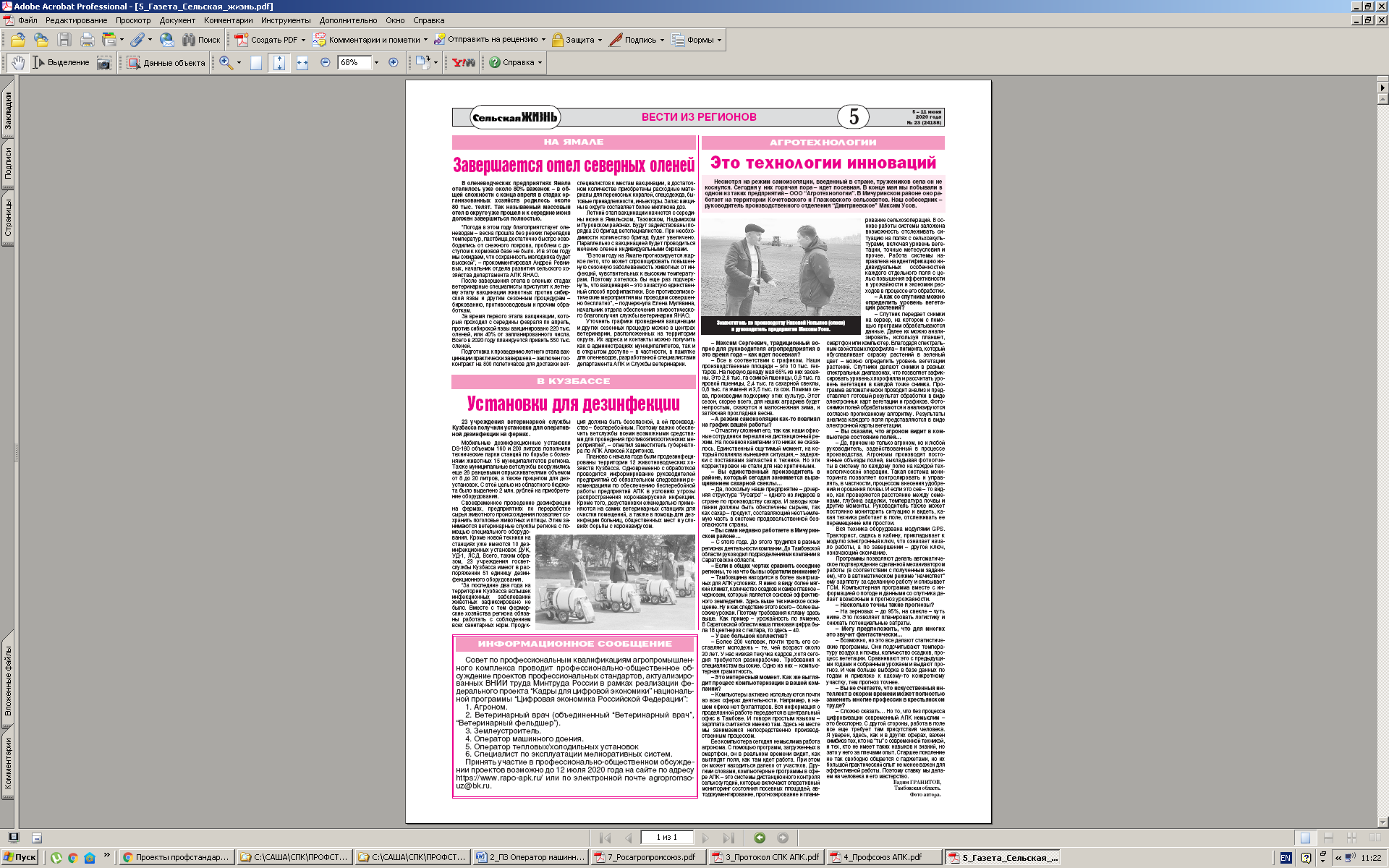 № п/пФИООрганизацияДолжность1Кислов Сергей ВасильевичАгропромышленный союз России Председатель СПК2Бабурин Александр ИвановичАгропромышленный союз РоссииЗаместитель Председателя СПК, 
ответственный секретарь СПК3Агапова Наталья НиколаевнаПрофсоюз работников агропромышленного комплекса РФПредседатель4Алгинин Владимир ИвановичРоссийский союз производителей химических средств защиты растенийИсполнительный директор5Балыхин Михаил ГригорьевичФГБОУ ВО «Московский государственный университет пищевых производств»Ректор6Выгодин Вячеслав АлександровичСоюз мороженщиков России, ОАО "Российская торгово-промышленная компания "Росмясомолторг"Президент7Глущенко Василий Дмитриевич  Ассоциация "Росрыбхоз"Председатель Правления8Гуревич Аркадий ИосифовичСоюз мукомольных и крупяных предприятийПрезидент9Дабахова Елена ВладимировнаФГБОУ ВО «Нижегородская государственная сельскохозяйственная академия»Проректор по научной и инновационной работе10Кацнельсон Юрий МенделевичРоссийская Гильдия пекарей и кондитеровПрезидент11Кошкарев Илья АльбертовичАгропромобъединение работодателей Волгоградской областиПредседатель 12Лупехин Сергей НиколаевичКартофельный союзПредседатель13Радугин Владимир ВладимировичРусская фумигационная компанияГенеральный директор14Ратачков Александр СергеевичАгропромобъединение Саратовской 
областиПредседатель15Талицких Евгения ВладимировнаМежрегиональная ассоциация независимых экспертов по развитию квалификаций (МАНЭРК)Вице-президент 16Федоренко Вячеслав ФилипповичФГБНУ "Росинформагротех"Директор№ п/пКод ПСОбласть профессиональной деятельностиВид профессиональной деятельностиНаименование ПС№ п/пКод ПСОбласть профессиональной деятельностиВид профессиональной деятельностиНаименование ПС№ п/пКод ПСОбласть профессиональной деятельностиВид профессиональной деятельностиНаименование ПС110.009Архитектура, проектирование, геодезия, топография и дизайнПроведение землеустройстваЗемлеустроитель213.001Сельское хозяйствоТехническое сопровождение производственных процессов в сельском хозяйстве Специалист в области механизации сельского хозяйства313.002Сельское хозяйствоПроизводство продукции птицеводстваПтицевод413.003Сельское хозяйствоПроизводство продукции животноводстваЖивотновод513.004Сельское хозяйствоВыполнение доильных работ и первичной обработки молока с использованием специализированного оборудованияОператор машинного доения613.005Сельское хозяйствоМелиорация земель сельскохозяйственного назначенияСпециалист по агромелиорации713.006Сельское хозяйствоЭксплуатация тракторов, комбайнов и сельскохозяйственных машин в условиях сельскохозяйственного производстваТракторист-машинист сельскохозяйственного производства813.007Сельское хозяйствоПредоставление услуг по искусственному осеменению животных и птиц с использованием различных методовОператор по искусственному осеменению913.008Сельское хозяйствоМониторинг фитосанитарного состояния агроэкосистем, качества семян, управление фитосанитарным состоянием агроэкосистем, качеством семянСпециалист по фитосанитарному мониторингу и контролю качества семян1013.009Сельское хозяйствоПроизводство, первичная обработка и хранение продукции растениеводстваМастер растениеводства1113.010Сельское хозяйствоЭксплуатация машин и оборудования животноводческих комплексов и механизированных фермОператор животноводческих комплексов и механизированных ферм1213.011Сельское хозяйствоОбработка шкурОбработчик шкур1313.012Сельское хозяйствоВетеринарное обеспечение здоровья животных и человекаВетеринарный врач1413.013Сельское хозяйствоОрганизация производства продукции животноводстваСпециалист по зоотехнии1513.014Сельское хозяйствоПроизводство меда и других продуктов пчеловодстваПчеловод1613.015Сельское хозяйствоПроизводственно-технологическая деятельность в области декоративного садоводстваСпециалист в области декоративного садоводства1713.017Сельское хозяйствоОрганизация и выполнение работ по производству продукции растениеводстваАгроном1813.018Сельское хозяйствоЭксплуатация мелиоративных системСпециалист по эксплуатации мелиоративных систем1913.019Сельское хозяйствоПрофилактика, диагностика и лечение болезней животных и птицВетеринарный фельдшер2013.020Сельское хозяйствоСелекция в области племенного животноводстваСелекционер по племенному животноводству2113.021Сельское хозяйствоПроизводство винодельческой продукцииВинодел2213.023Сельское хозяйствоМониторинг и управление плодородием почв, экологическим состоянием агроэкосистем и экологической безопасностью растениеводческой продукцииАгрохимик-почвовед2315.001Рыбоводство и рыболовствоТехническое обеспечение добычи (вылова) водных биологических ресурсов и аквакультуры Специалист по техническому обеспечению рыболовства и рыбоводства2415.003Рыбоводство и рыболовствоВылов и обработка рыбы и морепродуктов на судах рыбопромыслового флотаСпециалист по добыче (вылову) и обработке водных биологических ресурсов на судах рыбопромыслового флота2515.004Рыбоводство и рыболовствоМониторинг водных биологических ресурсов и среды их обитания и управление ими, производство продукции товарной аквакультуры и искусственное воспроизводство водных биологических ресурсовСпециалист по водным биоресурсам и аквакультуре2615.011Рыбоводство и рыболовствоПроизводство продуктов питания из водных биоресурсов и объектов аквакультурыСпециалист по технологии продуктов питания из водных биоресурсов и объектов аквакультуры2715.018Рыбоводство и рыболовствоПромышленное рыболовствоКапитан судна рыбопромыслового флота2822.001Пищевая промышленность, включая производство  напитков и табакаУправление работой тепловых и холодильных установок при термической обработке пищевых продуктовОператор тепловых/холодильных установок2922.002Пищевая промышленность, включая производство  напитков и табакаПроизводство продуктов питания из растительного сырья на автоматизированных технологических линияхСпециалист по технологии продуктов питания из растительного сырья3022.003Пищевая промышленность, включая производство  напитков и табакаПроизводство продуктов питания животного происхождения на автоматизированных технологических линияхСпециалист по технологии продуктов питания животного происхождения3122.004Пищевая промышленность, включая производство  напитков и табакаПроизводство биотехнологической продукции для пищевой промышленностиСпециалист в области биотехнологий продуктов питания3222.005Пищевая промышленность, включая производство  напитков и табакаПроизводство продукции общественного питания массового изготовления и специализированных пищевых продуктовСпециалист по технологии продукции и организации общественного питания3322.006Пищевая промышленность, включая производство  напитков и табакаКомплексная механизация, автоматизация и роботизация технологических линий и процессов производства пищевой продукцииСпециалист по механизации, автоматизации и роботизации технологического оборудования и процессов пищевой и перерабатывающей промышленности3422.007Пищевая промышленность, включая производство  напитков и табакаОбеспечение безопасности, прослеживаемости и качества пищевой продукции на всех этапах ее производства и обращения на рынкеСпециалист по безопасности, прослеживаемости и качеству пищевой продукции на всех этапах ее производства3522.008Пищевая промышленность, включая производство  напитков и табакаМаркетинговые исследования в области пищевой и перерабатывающей промышленностиСпециалист по маркетинговым исследованиям в области пищевой и перерабатывающей промышленности3622.009Пищевая промышленность, включая производство  напитков и табакаТехническое обслуживание и ремонт автоматизированных технологических линий по производству продуктов питанияСпециалист по эксплуатации технологического оборудования и процессов пищевой и перерабатывающей промышленности№ п/пФИООрганизацияДолжность1Бабурин Александр ИвановичАгропромышленный союз РоссииПервый заместитель Председателя2Агапова Наталья НиколаевнаПрофсоюз работников агропромышленного комплекса РФПредседатель3Выгодин Вячеслав АлександровичСоюз мороженщиков России, ОАО "Российская торгово-промышленная компания "Росмясомолторг"Президент4Глущенко Василий Дмитриевич  Ассоциация "Росрыбхоз"Председатель Правления5Дабахова Елена ВладимировнаФГБОУ "Нижегородская государственная сельскохозяйственная академия"Проректор по научной и инновационной работе6Кацнельсон Юрий МенделевичРоссийская Гильдия пекарей и кондитеровПрезидент7Талицких Евгения ВладимировнаМежрегиональная ассоциация независимых экспертов по развитию квалификаций (МАНЭРК)Вице-президент 8Федоренко Вячеслав ФилипповичФГБНУ "Росинформагротех"Директор№ п/пФИООрганизацияДолжность1Бабурин Александр ИвановичАгропромышленный союз РоссииПервый заместитель Председателя2Агапова Наталья НиколаевнаПрофсоюз работников агропромышленного комплекса РФПредседатель3Выгодин Вячеслав АлександровичСоюз мороженщиков России, ОАО "Российская торгово-промышленная компания "Росмясомолторг"Президент4Дабахова Елена ВладимировнаФГБОУ "Нижегородская государственная сельскохозяйственная академия"Проректор по научной и инновационной работе5Кацнельсон Юрий МенделевичРоссийская Гильдия пекарей и кондитеровПрезидент6Лупехин Сергей НиколаевичКартофельный союзПредседатель7Талицких Евгения ВладимировнаМежрегиональная ассоциация независимых экспертов по развитию квалификаций (МАНЭРК)Вице-президент № п/пФИООрганизацияДолжность1Бабурин Александр ИвановичАгропромышленный союз РоссииПервый заместитель Председателя2Агапова Наталья НиколаевнаПрофсоюз работников агропромышленного комплекса РФПредседатель3Дабахова Елена ВладимировнаФГБОУ "Нижегородская государственная сельскохозяйственная академия"Проректор по научной и инновационной работе4Радугин Владимир ВладимировичРусская фумигационная компанияГенеральный директор5Алгинин Владимир ИвановичРоссийский союз производителей химических средств защиты растенийИсполнительный директор6Федоренко Вячеслав ФилипповичФГБНУ "Росинформагротех"Директор7Талицких Евгения ВладимировнаМежрегиональная ассоциация независимых экспертов по развитию квалификаций (МАНЭРК)Вице-президент № п/пФИООрганизацияДолжность1Артюх Виталий МихайловичКолхоз им.Горина главный зоотехник КРС2Бабурин Александр ИвановичАгропромышленный союз России Первый заместитель Председателя3Заволока Илья ПетровичУниверситет ландшафтной архитектуры, землеустройства и кадастровЗаведующий кафедрой4Дабахова Елена ВладимировнаФГБОУ "Нижегородская государственная сельскохозяйственная академия"Проректор по научной и инновационной работе5Кацнельсон Юрий МенделевичРоссийская гильдия пекарей и кондитеровПрезидент6Константинович Анастасия ВладимировнаМСХА им.ТимирязеваЗаведующий кафедрой7Косогор Сергей Николаевич  «Краснодарское региональное сельскохозяйственное объединение работодателей «Агропромышленного союза Кубани» Исполнительный директор8Красницкий Владимир МихайловичФГБУ Центр агрохимической службы «Омский»Директор9Курзанов Александр АлександровичОмский ГАУ,ООО «Сибирские аграрные технологии»доцент, Эксперт по животноводству10Лахтюхов Сергей ВладимировичРоссийская ветеринарная ассоциацияисполнительный директор11Лобанов Константин НиколаевичУправление сельского хозяйства Тамбовской области Начальник образовательной деятельности12Лобач Игорь Александрович   «Национальная ассоциация производителей семян кукурузы и подсолнечника» Президент13Лупехин Сергей НиколаевичКартофельный Союз», ОАО «МалиноПредседатель; Генеральный директор14Лякишева Ирина Николаевна Российская гильдия пекарей и кондитеровВице-президент по региональной политике15Махлин Александр РадиевичАгропромышленный союз России  заведующий орготделом16Мельников Василий ИвановичДепартамент агропромышленного комплекса и воспроизводства окружающей среды Белгородской областизаместитель начальника Департамента, начальник управления17Погуляев Василий ДмитриевичРоссийский союз мукомольных и крупяных предприятийВице-президент18Польная Юлия АндреевнаДепартамент АПК Белгородской области консультант19Радугин Владимир ВладимировичООО «Русская фумигационная компания» Генеральный директор20Скиндерев Роман ВладимировичДоктор сельскохозяйственных наук21Спирин Артем СергеевичУВЦ Денталвет,Национальный ветеринарный стоматологическийо СоюзЗаместитель ректора Ответственный секретарь22Талицких Евгения ВладимировнаМежрегиональная ассоциация независимых экспертов по развитию квалификаций (МАНЭРК)Вице-президент 23Тарова Зинаида НиколаевнаПлодоовощной институт им.МичуринаДиректор24Чернявских Владимир ИвановичЗАО «Краснояружская зерновая компания»Заместитель генерального директора25Шаляпин Григорий ПавловичРосрыбхозначальник отдела№ п/пФИООрганизацияДолжность1БабуринАлександрИвановичАгропромышленный союз РоссииПервый заместитель Председателя Росагропромсоюза, Заместитель Председателя СПК2АгаповаНатальяНиколаевнаПрофсоюз работников агропромышленного комплекса РФПредседатель3ВыгодинВячеславАлександровичСоюз мороженщиков России, ОАО "Российская торгово-промышленная компания "Росмясомолторг"Президент4ДабаховаЕленаВладимировнаФГБОУ "Нижегородская государственная сельскохозяйственная академия"Проректор по научной и инновационной работе5КацнельсонЮрийМенделевичРоссийская Гильдия пекарей и кондитеровПрезидент6ЛупехинСергейНиколаевичКартофельный союзПредседатель7Талицких Евгения ВладимировнаМежрегиональная ассоциация независимых экспертов по развитию квалификаций (МАНЭРК)Вице-президент 8МахлинАлександрРадиевичАгропромышленный союз РоссииЗаведующий организационным отделом№п/пФИОдолжностьОт Совета по профессиональным квалификациям агропромышленного комплекса (СПК АПК)От Совета по профессиональным квалификациям агропромышленного комплекса (СПК АПК)1.Бабурин Александр ИвановичЗаместитель председателя СПК АПК2.Дабахова Елена ВладимировнаПроректор по научной и инновационной работе  ФГБОУ ВО «Нижегородская государственная сельскохозяйственная академия»3.Талицких Евгения ВладимировнаЧлен СПК АПКРуководитель ЦОК «АПК Эксперт Персонал»4.Махлин Александр РадиевичНачальник орготдела Росагропромсоюза,куратор направления по развитию системы профессиональных квалификаций АПКОт ФГБОУ ВО «Московский государственный университет пищевых производств»От ФГБОУ ВО «Московский государственный университет пищевых производств»1.Балыхин Михаил ГригорьевичИ.о.ректора ФГБОУ ВО «Московский государственный университет пищевых производств»2.Мойсеяк Марина БарисовнаДиректор Института ИТБПП№ п/пФИООрганизацияДолжность1БабуринАлександрИвановичАгропромышленный союз РоссииПервый заместитель Председателя, Руководитель рабочей группы2АгаповаНатальяНиколаевнаПрофсоюз работников агропромышленного комплекса РФПредседатель3Волков С.Н.ФГБОУ ВО «Государственный университет землеустойства»Ректор4МахлинАлександрРадиевичАгропромышленный союз РоссииЗаведующий организационным отделом№ п/пФИООрганизацияДолжность1БабуринАлександрИвановичАгропромышленный союз РоссииПервый заместитель Председателя, Руководитель рабочей группы2АгаповаНатальяНиколаевнаПрофсоюз работников агропромышленного комплекса РФПредседатель3Талицких Евгения ВладимировнаМежрегиональная ассоциация независимых экспертов по развитию квалификаций (МАНЭРК)Президентдатадата№ Протоколавопросы10.01.202020-01/011. Об утверждении проекта графика проверок центров оценки квалификаций на 2020 год.24.01.202020-01/021. Об отнесении ВПД  ПС по пищевой промышленности и сельскому хозяйству к ведению СПК АПК05.02.202020-02/011. Об утверждении плана разработки и актуализации профессиональных стандартов на 2020 год.27.03.202020-03/011. Об утверждении новой редакции Порядка проведения профессионально-общественной аккредитации16.04.202020-04/011.     О создании рабочей группы по разработке примеров оценочных средств в 2020 году20.04.202020-04/021.     О результатах профессионально-общественного обсуждения проекта Перечня профессий рабочих, должностей служащих, по которым осуществляется профессиональное обучение по УГСН 19.00.00, 35.00.00, 36.00.00 для АПК12.05.202020-05/011. О рассмотрении проекта Методических рекомендаций по разработке основных образовательных программ на основе модульно-компетентностного подхода26.05.202020-05/021. О наделении Государственное автономное профессиональное образовательное учреждение Иркутской области «Заларинский аг-ропромышленный техникум» ГАПОУ ИО «ЗАПТ» полномочиями экзаменационного центра ЦОК АПК «Эксперт-Персонал» 27.05.202020-05/031. Об отнесении ВПД  ПС по рыбоводству и рыболовству к ведению СПК АПК18.06.202020-06/011. О результатах независимой оценки квалификаций в ЦОК «АПК Эксперт-Персонал» ЭЦ "Тулунский аграрный техникум".09.07.202020-07/011. О продлении полномочий ЦОК АПК Эксперт-Персонал27.07.202020-07/021. Об утверждении плана разработки и актуализации профессиональных стандартов на 2021 год.27.07.202020-07/031. Об актуализации Списка профессий ТОП-5010.08.202020-08/011. О создании рабочей группы по разработке проектов профессиональных квалификаций.14.09.202020-09/011. Об утверждении проектов оценочных средств актуализированных17.09.202020-09/021. О результатах профессионально-общественного обсуждения проектов профессиональных стандартов14.10.202020-10/011. О создании рабочей группы по разработке проектов профессиональных квалификаций ОПД "Рыбоводство и рыболовство".10.11.202020-11/01 1. Об утверждении проектов экспертных заключений и согласовании проектов ФГОС11.11.202020-11/021. Об одобрении проектов профессиональных квалификаций 02.12.202020-12/011. Об утверждении проектов оценочных средств разработанных09.12.202020-12/021. О наделении ФГБОУ ВО РГАУ - МСХА имени К.А. Тимирязева Калужский филиал полномочиями экзаменационного центра ЦОК АПК «Эксперт-Персонал» 14.12.202020-12/031. Об одобрении проектов профессиональных квалификаций ОПД "Рыбоводство и рыболовство". № п/пНаименование профессионального стандартаОрганизация - разработчикОрганизации-со-разработчикиСпециалист по технологии продуктов питания из растительного сырьяСоюз работодателей "Общероссийское агропромышленное объединение работодателей "Агропромышленный союз России"Совет по профессиональным квалификациям агропромышленного комплекс;ФГБУ "Всероссийский научно-исследовательский институт труда" Министерства труда и социальной защиты Российской Федерации;ФГБОУ ВО «Московский государственный университет пищевых производств»;Ассоциация крестьянских (фермерских) хозяйств и сельскохозяйственных кооперативов России;Национальный союз зернопроизводителей;Союз сахаропроизводителей РоссииСпециалист по технологии продуктов питания животного происхожденияСоюз работодателей "Общероссийское агропромышленное объединение работодателей "Агропромышленный союз России"Совет по профессиональным квалификациям агропромышленного комплекс;ФГБУ "Всероссийский научно-исследовательский институт труда" Министерства труда и социальной защиты Российской Федерации;ФГБОУ ВО «Московский государственный университет пищевых производств»;Ассоциация крестьянских (фермерских) хозяйств и сельскохозяйственных кооперативов России;Национальный союз зернопроизводителей;Российский птицеводческий союзСпециалист в области биотехнологий продуктов питанияСоюз работодателей "Общероссийское агропромышленное объединение работодателей "Агропромышленный союз России"Совет по профессиональным квалификациям агропромышленного комплекс;ФГБУ "Всероссийский научно-исследовательский институт труда" Министерства труда и социальной защиты Российской Федерации;ФГБОУ ВО «Московский государственный университет пищевых производств»;Ассоциация крестьянских (фермерских) хозяйств и сельскохозяйственных кооперативов России;Национальный союз зернопроизводителей;Российский птицеводческий союзСпециалист по технологии продукции и организации общественного питанияСоюз работодателей "Общероссийское агропромышленное объединение работодателей "Агропромышленный союз России"Совет по профессиональным квалификациям агропромышленного комплекс;ФГБУ "Всероссийский научно-исследовательский институт труда" Министерства труда и социальной защиты Российской Федерации;ФГБОУ ВО «Московский государственный университет пищевых производств»;Ассоциация крестьянских (фермерских) хозяйств и сельскохозяйственных кооперативов России;Национальный союз зернопроизводителей;Российский птицеводческий союз;Российская гильдия пекарей и кондитеров.Специалист по эксплуатации технологического оборудования и процессов пищевой и перерабатывающей промышленности.Союз работодателей "Общероссийское агропромышленное объединение работодателей "Агропромышленный союз России"Совет по профессиональным квалификациям агропромышленного комплекс;ФГБУ "Всероссийский научно-исследовательский институт труда" Министерства труда и социальной защиты Российской Федерации;ФГБОУ ВО «Московский государственный университет пищевых производств»;Специалист по механизации, автоматизации и роботизации технологического оборудования и процессов пищевой и перерабатывающей промышленности.Союз работодателей "Общероссийское агропромышленное объединение работодателей "Агропромышленный союз России"Совет по профессиональным квалификациям агропромышленного комплекс;ФГБУ "Всероссийский научно-исследовательский институт труда" Министерства труда и социальной защиты Российской Федерации;ФГБОУ ВО «Московский государственный университет пищевых производств»;Специалист по маркетинговым исследованиям в области пищевой и перерабатывающей промышленности.Союз работодателей "Общероссийское агропромышленное объединение работодателей "Агропромышленный союз России"Совет по профессиональным квалификациям агропромышленного комплекс;ФГБУ "Всероссийский научно-исследовательский институт труда" Министерства труда и социальной защиты Российской Федерации;ФГБОУ ВО «Московский государственный университет пищевых производств»;Специалист по безопасности, прослеживаемости и качеству пищевой продукции на всех этапах ее производства.Союз работодателей "Общероссийское агропромышленное объединение работодателей "Агропромышленный союз России"Совет по профессиональным квалификациям агропромышленного комплекс;ФГБУ "Всероссийский научно-исследовательский институт труда" Министерства труда и социальной защиты Российской Федерации;ФГБОУ ВО «Московский государственный университет пищевых производств»;Специалист по зоотехнии.Союз работодателей "Общероссийское агропромышленное объединение работодателей "Агропромышленный союз России"Совет по профессиональным квалификациям агропромышленного комплекс;ФГБУ "Всероссийский научно-исследовательский институт труда" Министерства труда и социальной защиты Российской Федерации;Ассоциация крестьянских (фермерских) хозяйств и сельскохозяйственных кооперативов России;Агрохимик-почвовед.Союз работодателей "Общероссийское агропромышленное объединение работодателей "Агропромышленный союз России"Совет по профессиональным квалификациям агропромышленного комплекс;ФГБУ "Всероссийский научно-исследовательский институт труда" Министерства труда и социальной защиты Российской Федерации;России Ассоциация крестьянских (фермерских) хозяйств и сельскохозяйственных кооперативов России;Специалист по фитосанитарному мониторингу и контролю качества семян.Союз работодателей "Общероссийское агропромышленное объединение работодателей "Агропромышленный союз России"Совет по профессиональным квалификациям агропромышленного комплекс;ФГБУ "Всероссийский научно-исследовательский институт труда" Министерства труда и социальной защиты Российской Федерации;Федеральная служба по ветеринарному и фитосанитарному надзору при Министерстве сельского хозяйства Российской Федерации, город МоскваСпециалист по добыче (вылову) и обработке водных биологических ресурсов на судах рыбопромыслового флота.Союз работодателей "Общероссийское агропромышленное объединение работодателей "Агропромышленный союз России"Совет по профессиональным квалификациям агропромышленного комплекс;ФГБУ "Всероссийский научно-исследовательский институт труда" Министерства труда и социальной защиты Российской Федерации;Ассоциация «Государственно-кооперативное объединение рыбного хозяйства (Росрыбхоз)»;Общероссийское отраслевое объединение работодателей рыбной отрасли «Российский союз работодателей-рыбопромышленников»;Союз рыболовецких колхозов России;ФГБОУ ВО «Московский государственный университет пищевых производств».Специалист по водным биоресурсам и аквакультуреСоюз работодателей "Общероссийское агропромышленное объединение работодателей "Агропромышленный союз России"Совет по профессиональным квалификациям агропромышленного комплекс;ФГБУ "Всероссийский научно-исследовательский институт труда" Министерства труда и социальной защиты Российской Федерации;Ассоциация «Государственно-кооперативное объединение рыбного хозяйства (Росрыбхоз)»;Общероссийское отраслевое объединение работодателей рыбной отрасли «Российский союз работодателей-рыбопромышленников»;Союз рыболовецких колхозов России;ФГБОУ ВО «Московский государственный университет пищевых производств».Специалист по технологии продуктов питания из водных биоресурсов и объектов аквакультуры.Союз работодателей "Общероссийское агропромышленное объединение работодателей "Агропромышленный союз России"Совет по профессиональным квалификациям агропромышленного комплекс;ФГБУ "Всероссийский научно-исследовательский институт труда" Министерства труда и социальной защиты Российской Федерации;Ассоциация «Государственно-кооперативное объединение рыбного хозяйства (Росрыбхоз)»;Общероссийское отраслевое объединение работодателей рыбной отрасли «Российский союз работодателей-рыбопромышленников»;Союз рыболовецких колхозов России;ФГБОУ ВО «Московский государственный университет пищевых производств».Специалист по техническому обеспечению рыболовства и рыбоводства.Союз работодателей "Общероссийское агропромышленное объединение работодателей "Агропромышленный союз России"Совет по профессиональным квалификациям агропромышленного комплекс;ФГБУ "Всероссийский научно-исследовательский институт труда" Министерства труда и социальной защиты Российской Федерации;Ассоциация «Государственно-кооперативное объединение рыбного хозяйства (Росрыбхоз)»;Общероссийское отраслевое объединение работодателей рыбной отрасли «Российский союз работодателей-рыбопромышленников»;Союз рыболовецких колхозов России;ФГБОУ ВО «Московский государственный университет пищевых производств».№ п/пНаименование профессионального стандартаОрганизация - разработчикОрганизации-со-разработчики1ОвощеводСоюз работодателей "Общероссийское агропромышленное объединение работодателей "Агропромышленный союз России"Совет по профессиональным квалификациям агропромышленного комплекс;ФГБУ "Всероссийский научно-исследовательский институт труда" Министерства труда и социальной защиты Российской Федерации;Ассоциация крестьянских (фермерских) хозяйств и сельскохозяйственных кооперативов России;Национальный союз зернопроизводителей2ПолеводСоюз работодателей "Общероссийское агропромышленное объединение работодателей "Агропромышленный союз России"Совет по профессиональным квалификациям агропромышленного комплекс;ФГБУ "Всероссийский научно-исследовательский институт труда" Министерства труда и социальной защиты Российской Федерации;Ассоциация крестьянских (фермерских) хозяйств и сельскохозяйственных кооперативов России;Национальный союз зернопроизводителей3Садовод
Союз работодателей "Общероссийское агропромышленное объединение работодателей "Агропромышленный союз России"Совет по профессиональным квалификациям агропромышленного комплекс;ФГБУ "Всероссийский научно-исследовательский институт труда" Министерства труда и социальной защиты Российской Федерации;Ассоциация крестьянских (фермерских) хозяйств и сельскохозяйственных кооперативов России;Национальный союз зернопроизводителей4Тракторист-машинист сельскохозяйственного производстваСоюз работодателей "Общероссийское агропромышленное объединение работодателей "Агропромышленный союз России"Совет по профессиональным квалификациям агропромышленного комплекс;ФГБУ "Всероссийский научно-исследовательский институт труда" Министерства труда и социальной защиты Российской Федерации;Ассоциация крестьянских (фермерских) хозяйств и сельскохозяйственных кооперативов России;Национальный союз зернопроизводителей5Специалист в области механизации сельского хозяйства Союз работодателей "Общероссийское агропромышленное объединение работодателей "Агропромышленный союз России"Совет по профессиональным квалификациям агропромышленного комплекс;ФГБУ "Всероссийский научно-исследовательский институт труда" Министерства труда и социальной защиты Российской Федерации;Ассоциация крестьянских (фермерских) хозяйств и сельскохозяйственных кооперативов России;6Специалист в области декоративного садоводстваСоюз работодателей "Общероссийское агропромышленное объединение работодателей "Агропромышленный союз России"Совет по профессиональным квалификациям агропромышленного комплекс;ФГБУ "Всероссийский научно-исследовательский институт труда" Министерства труда и социальной защиты Российской Федерации;Ассоциация крестьянских (фермерских) хозяйств и сельскохозяйственных кооперативов России;7Специалист по агромелиорацииСоюз работодателей "Общероссийское агропромышленное объединение работодателей "Агропромышленный союз России"Совет по профессиональным квалификациям агропромышленного комплекс;ФГБУ "Всероссийский научно-исследовательский институт труда" Министерства труда и социальной защиты Российской Федерации;Ассоциация крестьянских (фермерских) хозяйств и сельскохозяйственных кооперативов России;8Изготовитель орудий лова Союз работодателей "Общероссийское агропромышленное объединение работодателей "Агропромышленный союз России"Совет по профессиональным квалификациям агропромышленного комплекс;ФГБУ "Всероссийский научно-исследовательский институт труда" Министерства труда и социальной защиты Российской Федерации;Ассоциация «Государственно-кооперативное объединение рыбного хозяйства (Росрыбхоз)»;Общероссийское отраслевое объединение работодателей рыбной отрасли «Российский союз работодателей-рыбопромышленников»;Союз рыболовецких колхозов России;ФГБОУ ВО «Московский государственный университет пищевых производств».9Инженер-конструктор орудий промышленного лова рыбы и морепродуктовСоюз работодателей "Общероссийское агропромышленное объединение работодателей "Агропромышленный союз России"Совет по профессиональным квалификациям агропромышленного комплекс;ФГБУ "Всероссийский научно-исследовательский институт труда" Министерства труда и социальной защиты Российской Федерации;Ассоциация «Государственно-кооперативное объединение рыбного хозяйства (Росрыбхоз)»;Общероссийское отраслевое объединение работодателей рыбной отрасли «Российский союз работодателей-рыбопромышленников»;Союз рыболовецких колхозов России;ФГБОУ ВО «Московский государственный университет пищевых производств».10Специалист по добыче рыбыСоюз работодателей "Общероссийское агропромышленное объединение работодателей "Агропромышленный союз России"Совет по профессиональным квалификациям агропромышленного комплекс;ФГБУ "Всероссийский научно-исследовательский институт труда" Министерства труда и социальной защиты Российской Федерации;Ассоциация «Государственно-кооперативное объединение рыбного хозяйства (Росрыбхоз)»;Общероссийское отраслевое объединение работодателей рыбной отрасли «Российский союз работодателей-рыбопромышленников»;Союз рыболовецких колхозов России;ФГБОУ ВО «Московский государственный университет пищевых производств».11Инженер-рыбоводСоюз работодателей "Общероссийское агропромышленное объединение работодателей "Агропромышленный союз России"Совет по профессиональным квалификациям агропромышленного комплекс;ФГБУ "Всероссийский научно-исследовательский институт труда" Министерства труда и социальной защиты Российской Федерации;Ассоциация «Государственно-кооперативное объединение рыбного хозяйства (Росрыбхоз)»;Общероссийское отраслевое объединение работодателей рыбной отрасли «Российский союз работодателей-рыбопромышленников»;Союз рыболовецких колхозов России;ФГБОУ ВО «Московский государственный университет пищевых производств».12ГидробиологСоюз работодателей "Общероссийское агропромышленное объединение работодателей "Агропромышленный союз России"Совет по профессиональным квалификациям агропромышленного комплекс;ФГБУ "Всероссийский научно-исследовательский институт труда" Министерства труда и социальной защиты Российской Федерации;Ассоциация «Государственно-кооперативное объединение рыбного хозяйства (Росрыбхоз)»;Общероссийское отраслевое объединение работодателей рыбной отрасли «Российский союз работодателей-рыбопромышленников»;Союз рыболовецких колхозов России;ФГБОУ ВО «Московский государственный университет пищевых производств».13Мастер по добыче рыбыСоюз работодателей "Общероссийское агропромышленное объединение работодателей "Агропромышленный союз России"Совет по профессиональным квалификациям агропромышленного комплекс;ФГБУ "Всероссийский научно-исследовательский институт труда" Министерства труда и социальной защиты Российской Федерации;Ассоциация «Государственно-кооперативное объединение рыбного хозяйства (Росрыбхоз)»;Общероссийское отраслевое объединение работодателей рыбной отрасли «Российский союз работодателей-рыбопромышленников»;Союз рыболовецких колхозов России;ФГБОУ ВО «Московский государственный университет пищевых производств».14ИхтиологСоюз работодателей "Общероссийское агропромышленное объединение работодателей "Агропромышленный союз России"Совет по профессиональным квалификациям агропромышленного комплекс;ФГБУ "Всероссийский научно-исследовательский институт труда" Министерства труда и социальной защиты Российской Федерации;Ассоциация «Государственно-кооперативное объединение рыбного хозяйства (Росрыбхоз)»;Общероссийское отраслевое объединение работодателей рыбной отрасли «Российский союз работодателей-рыбопромышленников»;Союз рыболовецких колхозов России;ФГБОУ ВО «Московский государственный университет пищевых производств».15МикробиологСоюз работодателей "Общероссийское агропромышленное объединение работодателей "Агропромышленный союз России"Совет по профессиональным квалификациям агропромышленного комплекс;ФГБУ "Всероссийский научно-исследовательский институт труда" Министерства труда и социальной защиты Российской Федерации;Ассоциация «Государственно-кооперативное объединение рыбного хозяйства (Росрыбхоз)»;Общероссийское отраслевое объединение работодателей рыбной отрасли «Российский союз работодателей-рыбопромышленников»;Союз рыболовецких колхозов России;ФГБОУ ВО «Московский государственный университет пищевых производств».16Технолог по переработке рыбы и морепродуктовСоюз работодателей "Общероссийское агропромышленное объединение работодателей "Агропромышленный союз России"Совет по профессиональным квалификациям агропромышленного комплекс;ФГБУ "Всероссийский научно-исследовательский институт труда" Министерства труда и социальной защиты Российской Федерации;Ассоциация «Государственно-кооперативное объединение рыбного хозяйства (Росрыбхоз)»;Общероссийское отраслевое объединение работодателей рыбной отрасли «Российский союз работодателей-рыбопромышленников»;Союз рыболовецких колхозов России;ФГБОУ ВО «Московский государственный университет пищевых производств».17Химик-технолог лаборант по переработке рыбы и морепродуктовСоюз работодателей "Общероссийское агропромышленное объединение работодателей "Агропромышленный союз России"Совет по профессиональным квалификациям агропромышленного комплекс;ФГБУ "Всероссийский научно-исследовательский институт труда" Министерства труда и социальной защиты Российской Федерации;Ассоциация «Государственно-кооперативное объединение рыбного хозяйства (Росрыбхоз)»;Общероссийское отраслевое объединение работодателей рыбной отрасли «Российский союз работодателей-рыбопромышленников»;Союз рыболовецких колхозов России;ФГБОУ ВО «Московский государственный университет пищевых производств».№ п/пНаименование профессионального стандартаОрганизация - разработчикОрганизации-со-разработчики1АгрономСоюз работодателей "Общероссийское агропромышленное объединение работодателей "Агропромышленный союз России"Совет по профессиональным квалификациям агропромышленного комплекс;ФГБУ "Всероссийский научно-исследовательский институт труда" Министерства труда и социальной защиты Российской Федерации;Ассоциация крестьянских (фермерских) хозяйств и сельскохозяйственных кооперативов России;Национальный союз зернопроизводителей2Ветеринарный врачСоюз работодателей "Общероссийское агропромышленное объединение работодателей "Агропромышленный союз России"Совет по профессиональным квалификациям агропромышленного комплекс;ФГБУ "Всероссийский научно-исследовательский институт труда" Министерства труда и социальной защиты Российской Федерации;Общероссийское объединение работодателей «Российский союз промышленников и предпринимателей»;Российская ветеринарная ассоциация;ФГБОУ ВО «Московская государственная академия ветеринарной медицины и биотехнологии – МВА» имени К.И.Скрябина;ФГБОУ ВО «Ставропольский государственный аграрный университет».3Ветеринарный фельдшерСоюз работодателей "Общероссийское агропромышленное объединение работодателей "Агропромышленный союз России"Совет по профессиональным квалификациям агропромышленного комплекс;ФГБУ "Всероссийский научно-исследовательский институт труда" Министерства труда и социальной защиты Российской Федерации;Общероссийское объединение работодателей «Российский союз промышленников и предпринимателей»;Российская ветеринарная ассоциация;ФГБОУ ВО «Московская государственная академия ветеринарной медицины и биотехнологии – МВА» имени К.И.Скрябина;ФГБОУ ВО «Ставропольский государственный аграрный университет».4Землеустроитель ФГБОУ ВО «Государственный университет по землеустройству»Союз работодателей "Общероссийское агропромышленное объединение работодателей "Агропромышленный союз России";Совет по профессиональным квалификациям агропромышленного комплекс;ФГБУ "Всероссийский научно-исследовательский институт труда" Министерства труда и социальной защиты Российской Федерации;Ассоциация саморегулируемая организация «Национальный союз землеустроителей»;Союз комплексного проектирования и землеустройства сельских территорий5Оператор машинного доенияСоюз работодателей "Общероссийское агропромышленное объединение работодателей "Агропромышленный союз России"Совет по профессиональным квалификациям агропромышленного комплекс;ФГБУ "Всероссийский научно-исследовательский институт труда" Министерства труда и социальной защиты Российской Федерации;ФГБОУ ВО «Ставропольский государственный аграрный университет».6Оператор тепловых/холодильных установокСоюз работодателей "Общероссийское агропромышленное объединение работодателей "Агропромышленный союз России"Совет по профессиональным квалификациям агропромышленного комплекс;ФГБУ "Всероссийский научно-исследовательский институт труда" Министерства труда и социальной защиты Российской Федерации;ГБОУ города Москвы учебный центр «Профессионал» («Профессионал»);Российский союз предприятий холодильной промышленности;Российский союз химиков.7Специалист по эксплуатации мелиоративных системСоюз работодателей "Общероссийское агропромышленное объединение работодателей "Агропромышленный союз России"Совет по профессиональным квалификациям агропромышленного комплекс;ФГБУ "Всероссийский научно-исследовательский институт труда" Министерства труда и социальной защиты Российской Федерации;Ассоциация крестьянских (фермерских) хозяйств и сельскохозяйственных кооперативов России;Национальный союз зернопроизводителей.№ п/пНаименование ЦОКНаименование ЭЦ1.1Центр оценки квалификаций "АПК Эксперт-Персонал"ГБПОУ Воронежской области "Острогожский многопрофильный техникум"1.2Центр оценки квалификаций "АПК Эксперт-Персонал"ГБПОУ Московской области «Щелковский колледж»1.3Центр оценки квалификаций "АПК Эксперт-Персонал"ГБПОУ Астраханской области «Камызякский сельскохозяйственный колледж»1.4Центр оценки квалификаций "АПК Эксперт-Персонал"ГБПОУ Иркутской области «Тулунский аграрный техникум»1.5Центр оценки квалификаций "АПК Эксперт-Персонал"ФГБОУ ВО «Калининградский государственный технический университет»1.6Центр оценки квалификаций "АПК Эксперт-Персонал"ФГБОУ ВО «Вологодская государственная молочно-хозяйственная академия имени Н.В. Верещагина"1.7Центр оценки квалификаций "АПК Эксперт-Персонал"ГБПОУ Иркутской области «Иркутский аграрный техникум"1.8Центр оценки квалификаций "АПК Эксперт-Персонал"КГБПОУ «Назаровский аграрный техникум  имени А.Ф.Вепрева» 1.9Центр оценки квалификаций "АПК Эксперт-Персонал"КГБПОУ «Уярский сельскохозяйственный техникум»1.10Центр оценки квалификаций "АПК Эксперт-Персонал"КГБПОУ «Шушенский сельскохозяйственный колледж»1.11Центр оценки квалификаций "АПК Эксперт-Персонал"КГБПОУ «Балахтинский аграрный техникум» 1.12Центр оценки квалификаций "АПК Эксперт-Персонал"ФГБОУ ВО «Московский государственный университет пищевых производств» 1.13Центр оценки квалификаций "АПК Эксперт-Персонал"АО "Владимирский хлебокомбинат"1.14Центр оценки квалификаций "АПК Эксперт-Персонал"ГАПОУ ИО «Заларинский агропромышленный техникум»1.15Центр оценки квалификаций "АПК Эксперт-Персонал"ФГБОУ ВО РГАУ - МСХА имени К.А. Тимирязева, Калужский филиал1.16Центр оценки квалификаций "АПК Эксперт-Персонал"Центр оценки квалификаций «АПК Эксперт-Персонал», город Воронеж2.1Центр оценки квалификаций ООО ЦОК «Профстандарт»ФГБ ОУ ВО «Кубанский государственный технологический университет»2.2Центр оценки квалификаций ООО ЦОК «Профстандарт»ООО Центр оценки квалификаций «Профстандарт»3.1Центр оценки квалификаций ООО ЦОК «Профстандарт»ГАПОУ «Башкирский агропромышленный колледж»  3.2Центр оценки квалификаций ООО ЦОК «Профстандарт»Государственное УнитарноеСельскохозяйственное Предприятие Совхоз «Рощинский»№ п/пнаименование ЦОКнаименование ЭЦрегионнаименование квалификацииФИО соискателястатус1АПК Эксперт-ПерсоналОстрогожский многопрофильный техникумВоронежская областьАгроном (6 уровень квалификации)Корзников Сергей Васильевичсвидетельство2АПК Эксперт-ПерсоналОстрогожский многопрофильный техникумВоронежская областьВетеринарный фельдшер (5 уровень квалификации)Рублевская Алла Александровнасвидетельство3АПК Эксперт-ПерсоналОстрогожский многопрофильный техникумВоронежская областьВетеринарный фельдшер (5 уровень квалификации)Михин Анатолий Михайловичсвидетельство4АПК Эксперт-ПерсоналОстрогожский многопрофильный техникумВоронежская областьТехник - механик в сельском хозяйстве (5 уровень квалификации)Ерёмин Андрей Владимировичсвидетельство5АПК Эксперт-ПерсоналОстрогожский многопрофильный техникумВоронежская областьИнженер-механик в сельском хозяйстве (6 уровень квалификации)Костенко Алексей Ивановичсвидетельство6АПК Эксперт-ПерсоналОстрогожский многопрофильный техникумВоронежская областьИнженер по эксплуатации мелиоративных систем в сельском хозяйстве (6 уровень квалификации)Сорокин Андрей Сергеевичсвидетельство7АПК Эксперт-ПерсоналОстрогожский многопрофильный техникумВоронежская областьИнженер по эксплуатации мелиоративных систем в сельском хозяйстве (6 уровень квалификации)Перов Сергей Ивановичсвидетельство8АПК Эксперт-ПерсоналТулунский аграрный техникумИркутская областьТехник-механик в сельском хозяйстве (5 уровень квалификации)Азаренко Антон Андреевичсвидетельство9АПК Эксперт-ПерсоналТулунский аграрный техникумИркутская областьТехник-механик в сельском хозяйстве (5 уровень квалификации)Житов Роман Сергеевичсвидетельство10АПК Эксперт-ПерсоналТулунский аграрный техникумИркутская областьТехник-механик в сельском хозяйстве (5 уровень квалификации)Куриленко Василий Витальевичсвидетельство11АПК Эксперт-ПерсоналТулунский аграрный техникумИркутская областьТехник-механик в сельском хозяйстве (5 уровень квалификации)Фадеенко Андрей Сергеевичсвидетельство12АПК Эксперт-ПерсоналТулунский аграрный техникумИркутская областьТехник-механик в сельском хозяйстве (5 уровень квалификации)Мамаев Николай Михайловичсвидетельство13АПК Эксперт-ПерсоналТулунский аграрный техникумИркутская областьТехник-механик в сельском хозяйстве (5 уровень квалификации)Плеханов Эдуард Александровичсвидетельство14АПК Эксперт-ПерсоналТулунский аграрный техникумИркутская областьТехник-механик в сельском хозяйстве (5 уровень квалификации)Холькин Александр Николаевичсвидетельство15АПК Эксперт-ПерсоналТулунский аграрный техникумИркутская областьТехник в сельском хозяйстве (4 уровень квалификации)Бакламищев Евгений Ивановичсвидетельство16АПК Эксперт-ПерсоналТулунский аграрный техникумИркутская областьТехник в сельском хозяйстве (4 уровень квалификации)Коберлейн Михаил Александровичзаключение17АПК Эксперт-ПерсоналТулунский аграрный техникумИркутская областьТехник в сельском хозяйстве (4 уровень квалификации)Шевелев Александр Вячеславовичзаключение18АПК Эксперт-ПерсоналТулунский аграрный техникумИркутская областьТехник в сельском хозяйстве (4 уровень квалификации)Макотин  Владислав Олеговичзаключение19АПК Эксперт-ПерсоналТулунский аграрный техникумИркутская областьТехник в сельском хозяйстве (4 уровень квалификации)Устюжин Виталий Александровичзаключение20АПК Эксперт-ПерсоналТулунский аграрный техникумИркутская областьТехник в сельском хозяйстве (4 уровень квалификации)Ладзи Владислав Витальевичзаключение21АПК Эксперт-ПерсоналТулунский аграрный техникумИркутская областьТехник в сельском хозяйстве (4 уровень квалификации)Хомяк Александр Владимировичзаключение22АПК Эксперт-ПерсоналКамызякский сельскохозяйственный колледжАстраханская областьТехник в сельском хозяйстве (4 уровень квалификации)Жигалкин Владимир Дмитриевичсвидетельство23АПК Эксперт-ПерсоналКамызякский сельскохозяйственный колледжАстраханская областьТехник в сельском хозяйстве (4 уровень квалификации)Кича Александр Вячеславовичсвидетельство24АПК Эксперт-ПерсоналКамызякский сельскохозяйственный колледжАстраханская областьВетеринарный фельдшер (5 уровень квалификации)Клычева Ксения Рафиковнасвидетельство25АПК Эксперт-ПерсоналКамызякский сельскохозяйственный колледжАстраханская областьВетеринарный фельдшер (5 уровень квалификации)Лунева Анна Николаевнасвидетельство26АПК Эксперт-ПерсоналКамызякский сельскохозяйственный колледжАстраханская областьВетеринарный фельдшер (5 уровень квалификации)Ряплова Екатерина Николаевнасвидетельство27АПК Эксперт-ПерсоналКамызякский сельскохозяйственный колледжАстраханская областьВетеринарный фельдшер (5 уровень квалификации)Свиридова Ирина Анатольевнасвидетельство28АПК Эксперт-ПерсоналТулунский аграрный техникумИркутская областьТехник-механик в сельском хозяйстве (5 уровень квалификации)Богов Александр Евгеньевичсвидетельство29АПК Эксперт-ПерсоналТулунский аграрный техникумИркутская областьТехник-механик в сельском хозяйстве (5 уровень квалификации)Венсковский Михаил Вячеславовичсвидетельство30АПК Эксперт-ПерсоналТулунский аграрный техникумИркутская областьТехник-механик в сельском хозяйстве (5 уровень квалификации)Волосатов Анатолий Вадимовичсвидетельство31АПК Эксперт-ПерсоналТулунский аграрный техникумИркутская областьТехник-механик в сельском хозяйстве (5 уровень квалификации)Жаворонков Иван Вячеславовичсвидетельство32АПК Эксперт-ПерсоналТулунский аграрный техникумИркутская областьТехник-механик в сельском хозяйстве (5 уровень квалификации)Жигарев Павел Константиновичсвидетельство33АПК Эксперт-ПерсоналТулунский аграрный техникумИркутская областьТехник-механик в сельском хозяйстве (5 уровень квалификации)Ковальчук Владислав Юрьевичсвидетельство34АПК Эксперт-ПерсоналТулунский аграрный техникумИркутская областьТехник-механик в сельском хозяйстве (5 уровень квалификации)Ковач Александр Евгеньевичсвидетельство35АПК Эксперт-ПерсоналТулунский аграрный техникумИркутская областьТехник-механик в сельском хозяйстве (5 уровень квалификации)Кузьменков Кирилл Игоревичсвидетельство36АПК Эксперт-ПерсоналТулунский аграрный техникумИркутская областьТехник-механик в сельском хозяйстве (5 уровень квалификации)Максименко Артем Сергеевичсвидетельство37АПК Эксперт-ПерсоналТулунский аграрный техникумИркутская областьТехник-механик в сельском хозяйстве (5 уровень квалификации)Налегач Никита Николаевичсвидетельство38АПК Эксперт-ПерсоналТулунский аграрный техникумИркутская областьТехник-механик в сельском хозяйстве (5 уровень квалификации)Поздняков Константин Юрьевичсвидетельство39АПК Эксперт-ПерсоналТулунский аграрный техникумИркутская областьТехник-механик в сельском хозяйстве (5 уровень квалификации)Попов Владислав Олеговичсвидетельство40АПК Эксперт-ПерсоналТулунский аграрный техникумИркутская областьТехник-механик в сельском хозяйстве (5 уровень квалификации)Прокудов Владимир Александровичсвидетельство41АПК Эксперт-ПерсоналТулунский аграрный техникумИркутская областьТехник-механик в сельском хозяйстве (5 уровень квалификации)Сеничкин Дмитрий Александровичсвидетельство42АПК Эксперт-ПерсоналТулунский аграрный техникумИркутская областьТехник-механик в сельском хозяйстве (5 уровень квалификации)Терещенко Иван Андреевичсвидетельство43АПК Эксперт-ПерсоналУярский с/х техникумКрасноярский крайТракторист – машинист сельскохозяйственного производства (3-й уровень квалификации)Стариков Александр Руслановичсвидетельство44АПК Эксперт-ПерсоналУярский с/х техникумКрасноярский крайТракторист – машинист сельскохозяйственного производства (3-й уровень квалификации)Ушаков Александр Александровичсвидетельство45АПК Эксперт-ПерсоналУярский с/х техникумКрасноярский крайТракторист – машинист сельскохозяйственного производства (3-й уровень квалификации)Хачатрян Гарник Гарегиновичзаключение46АПК Эксперт-ПерсоналШушенский с/х колледжКрасноярский крайТехник в сельском хозяйстве (4 уровень квалификации)Коротцев Иван Юрьевичсвидетельство47АПК Эксперт-ПерсоналШушенский с/х колледжКрасноярский крайТехник в сельском хозяйстве (4 уровень квалификации)Радионов Дмитрий Алексеевичсвидетельство48АПК Эксперт-ПерсоналШушенский с/х колледжКрасноярский крайТехник в сельском хозяйстве (4 уровень квалификации)Родионов Степан Ивановичсвидетельство49АПК Эксперт-ПерсоналШушенский с/х колледжКрасноярский крайТехник в сельском хозяйстве (4 уровень квалификации)Санаров Олег Витальевичсвидетельство50АПК Эксперт-ПерсоналШушенский с/х колледжКрасноярский крайТехник в сельском хозяйстве (4 уровень квалификации)Жолоб Василий Константиновичзаключение51АПК Эксперт-ПерсоналШушенский с/х колледжКрасноярский крайТехник в сельском хозяйстве (4 уровень квалификации)Коноплянко Андрей Александровичзаключение52АПК Эксперт-ПерсоналОстрогожский многопрофильный техникумВоронежская областьТехник в сельском хозяйстве (4 уровень квалификации)Плаксин Дмитрий Александровичсвидетельство53АПК Эксперт-ПерсоналОстрогожский многопрофильный техникумВоронежская областьТехник в сельском хозяйстве (4 уровень квалификации)Ткачёв Владимир Александровичсвидетельство54АПК Эксперт-ПерсоналОстрогожский многопрофильный техникумВоронежская областьТехник в сельском хозяйстве (4 уровень квалификации)Дрёмов Максим Леонидовичзаключение55АПК Эксперт-ПерсоналОстрогожский многопрофильный техникумВоронежская областьТехник в сельском хозяйстве (4 уровень квалификации)Красников Сергей Сергеевичзаключение56АПК Эксперт-ПерсоналОстрогожский многопрофильный техникумВоронежская областьТехник в сельском хозяйстве (4 уровень квалификации)Кобелев Алексей Сергеевичзаключение57АПК Эксперт-ПерсоналОстрогожский многопрофильный техникумВоронежская областьТехник в сельском хозяйстве (4 уровень квалификации)Ковкута Геннадий Александровичзаключение58АПК Эксперт-ПерсоналНазаровский аграрный техникумКрасноярский крайТракторист – машинист сельскохозяйственного производства (3-й уровень квалификации)Кристосов Константин Дмитриевичсвидетельство59АПК Эксперт-ПерсоналНазаровский аграрный техникумКрасноярский крайТракторист – машинист сельскохозяйственного производства (3-й уровень квалификации)Лушников Сергей Алексеевичсвидетельство60АПК Эксперт-ПерсоналНазаровский аграрный техникумКрасноярский крайТракторист – машинист сельскохозяйственного производства (3-й уровень квалификации)Новодчук Андрей Андреевичсвидетельство61АПК Эксперт-ПерсоналНазаровский аграрный техникумКрасноярский крайТракторист – машинист сельскохозяйственного производства (3-й уровень квалификации)Гайдуков Игорь Анатольевичзаключение62АПК Эксперт-ПерсоналНазаровский аграрный техникумКрасноярский крайТракторист – машинист сельскохозяйственного производства (3-й уровень квалификации)Панарин Андрей Анатольевичзаключение63АПК Эксперт-ПерсоналИркутский аграрный техникумИркутская областьВетеринарный фельдшер (5 уровень квалификации)Кольцова Татьяна Владимировнасвидетельство64АПК Эксперт-ПерсоналИркутский аграрный техникумИркутская областьВетеринарный фельдшер (5 уровень квалификации)Королева Алина Андреевнасвидетельство65АПК Эксперт-ПерсоналИркутский аграрный техникумИркутская областьВетеринарный фельдшер (5 уровень квалификации)Лобыцина Яна Дмитриевнасвидетельство66АПК Эксперт-ПерсоналИркутский аграрный техникумИркутская областьВетеринарный фельдшер (5 уровень квалификации)Макаров Матвей Егоровичсвидетельство67АПК Эксперт-ПерсоналИркутский аграрный техникумИркутская областьВетеринарный фельдшер (5 уровень квалификации)Титов Максим Анатольевичсвидетельство68АПК Эксперт-ПерсоналИркутский аграрный техникумИркутская областьВетеринарный фельдшер (5 уровень квалификации)Яровая Екатерина Валерьевнасвидетельство69АПК Эксперт-ПерсоналИркутский аграрный техникумИркутская областьВетеринарный фельдшер (5 уровень квалификации)Парфиненко Анастасия Николаевназаключение70АПК Эксперт-ПерсоналИркутский аграрный техникумИркутская областьВетеринарный фельдшер (5 уровень квалификации)Пяткова Алёна Сергеевназаключение71АПК Эксперт-ПерсоналИркутский аграрный техникумИркутская областьВетеринарный фельдшер (5 уровень квалификации)Тирских Марина Викторовназаключение72АПК Эксперт-ПерсоналИркутский аграрный техникумИркутская областьВетеринарный фельдшер (5 уровень квалификации)Тишина Елизавета Сергеевназаключение73АПК Эксперт-ПерсоналБалахтинский аграрный техникумКрасноярский крайОператор по проведению искусственного осеменения животных и птиц (4 уровень квалификации)Бибиченко Анастасия Вадимовнасвидетельство74АПК Эксперт-ПерсоналБалахтинский аграрный техникумКрасноярский крайОператор по проведению искусственного осеменения животных и птиц (4 уровень квалификации)Евдокименко Ирина Алексеевнасвидетельство75АПК Эксперт-ПерсоналБалахтинский аграрный техникумКрасноярский крайОператор по проведению искусственного осеменения животных и птиц (4 уровень квалификации)Шапулина Анна Викторовнасвидетельство76АПК Эксперт-ПерсоналБалахтинский аграрный техникумКрасноярский крайОператор по проведению искусственного осеменения животных и птиц (4 уровень квалификации)Шереметов Степан Владимировичсвидетельство77АПК Эксперт-ПерсоналБалахтинский аграрный техникумКрасноярский крайОператор по проведению искусственного осеменения животных и птиц (4 уровень квалификации)Тузов Николай Валерьевичзаключение78АПК Эксперт-ПерсоналТулунский аграрный техникумИркутская областьТехник-механик в сельском хозяйстве (5 уровень квалификации)Зубков Иван Алексеевичсвидетельство79АПК Эксперт-ПерсоналТулунский аграрный техникумИркутская областьТехник-механик в сельском хозяйстве (5 уровень квалификации)Колтовской Виталий Александровичсвидетельство80АПК Эксперт-ПерсоналТулунский аграрный техникумИркутская областьТехник-механик в сельском хозяйстве (5 уровень квалификации)Лукашов Сергей Юрьевичсвидетельство81АПК Эксперт-ПерсоналТулунский аграрный техникумИркутская областьТехник-механик в сельском хозяйстве (5 уровень квалификации)Макаров Кондратий Геннадьевичсвидетельство82АПК Эксперт-ПерсоналТулунский аграрный техникумИркутская областьТехник-механик в сельском хозяйстве (5 уровень квалификации)Симаков Артем Алексеевичсвидетельство83АПК Эксперт-ПерсоналТулунский аграрный техникумИркутская областьТехник-механик в сельском хозяйстве (5 уровень квалификации)Татарников Даниил Андреевичсвидетельство84АПК Эксперт-ПерсоналТулунский аграрный техникумИркутская областьТехник-механик в сельском хозяйстве (5 уровень квалификации)Фильшин Кирилл Юрьевичсвидетельство85АПК Эксперт-ПерсоналТулунский аграрный техникумИркутская областьТехник-механик в сельском хозяйстве (5 уровень квалификации)Шалда Константин Сергеевичсвидетельство86АПК Эксперт-ПерсоналТулунский аграрный техникумИркутская областьТехник-механик в сельском хозяйстве (5 уровень квалификации)Штирц Егор Эдуардовичсвидетельство87АПК Эксперт-ПерсоналТулунский аграрный техникумИркутская областьТехник-механик в сельском хозяйстве (5 уровень квалификации)Масчиц Никита Алексеевичзаключение88АПК Эксперт-ПерсоналТулунский аграрный техникумИркутская областьТехник-механик в сельском хозяйстве (5 уровень квалификации)Сидоров Владислав  Андреевич заключение89АПК Эксперт-ПерсоналТулунский аграрный техникумИркутская областьТехник-механик в сельском хозяйстве (5 уровень квалификации)Шашура Константин Денисович заключение90АПК Эксперт-ПерсоналУярский с/х техникумКрасноярский крайОператор по искусственному осеменению животных и птиц (4 уровень квалификации)Кабакова Екатерина Андреевнасвидетельство91АПК Эксперт-ПерсоналУярский с/х техникумКрасноярский крайОператор по искусственному осеменению животных и птиц (4 уровень квалификации)Скребнева Виктория Андреевна свидетельство92АПК Эксперт-ПерсоналУярский с/х техникумКрасноярский крайОператор по искусственному осеменению животных и птиц (4 уровень квалификации)Слонова Ирина Петровназаключение93АПК Эксперт-ПерсоналУярский с/х техникумКрасноярский крайОператор по искусственному осеменению животных и птиц (4 уровень квалификации)Соболева Мария ВитальевназаключениеЦОК«Обучающая организация» *Профессия (специальность) СПО или проф. обученияПрофессиональная квалификация(код, наименование)Примерное кол-во участниковЦОК «АПК Эксперт-Персонал», ЭЦ г. ОстрогожскГБПОУ ВО Острогожский многопрофильный техникумВетеринарный фельдшер13.01900.01. Ветеринарный фельдшер (5-й уровень квалификации)10-15ЦОК «АПК Эксперт-Персонал», ЭЦ г. ОстрогожскГБПОУ ВО Острогожский многопрофильный техникумТехник-механик13.02200.01. Техник-механик в сельском хозяйстве (5-й уровень квалификации)5-10ЦОК «АПК Эксперт-Персонал», ЭЦ г. ОстрогожскГБПОУ ВО Острогожский многопрофильный техникумТехник-механик13.02200.02. Техник в сельском хозяйстве (4-й уровень квалификации)5-10ЦОК «АПК Эксперт-Персонал», ЭЦ г. ЩелковоГБПОУ МО Щелковский колледжВетеринарный фельдшер13.01900.01. Ветеринарный фельдшер (5-й уровень квалификации)10-15ЦОК «АПК Эксперт-Персонал», ЭЦ г. ЩелковоГБПОУ МО Щелковский колледжТехник-механик13.02200.01. Техник-механик в сельском хозяйстве (5-й уровень квалификации)5-10ЦОК «АПК Эксперт-Персонал», ЭЦ г. ЩелковоГБПОУ МО Щелковский колледжТехник-механик13.02200.02. Техник в сельском хозяйстве (4-й уровень квалификации)5-10ЦОК «АПК Эксперт-Персонал», ЭЦ г. ТулунГБПОУ ИО Тулунский аграрный техникумТехник-механик13.02200.01. Техник-механик в сельском хозяйстве (5-й уровень квалификации)5-10ЦОК «АПК Эксперт-Персонал», ЭЦ г. ТулунГБПОУ ИО Тулунский аграрный техникумТехник-механик13.02200.02. Техник в сельском хозяйстве (4-й уровень квалификации)5-10№ записи№ в Реестре НОКнаименование ОСОбласть профессиональной деятельности110.00900.01.001Техник-землеустроитель (5-й уровень квалификации)Архитектура, проектирование, геодезия, топография и дизайн210.00900.02.001Инженер-землеустроитель (6-й уровень квалификации)Архитектура, проектирование, геодезия, топография и дизайн310.00900.03.001Инженер-исследователь-землеустроитель (7-й уровень квалификации)Архитектура, проектирование, геодезия, топография и дизайн413.00100.01.001Инженер-механик в сельском хозяйстве (6-й уровень квалификации)Сельское хозяйство513.00200.01.001Оператор птицеводства (3-й уровень квалификации)Сельское хозяйство613.00200.02.001Оператор по инкубации яиц (3-й уровень квалификации)Сельское хозяйство713.00300.02.001Животновод (3-й уровень квалификации)Сельское хозяйство813.00400.01.001Оператор машинного доения (3-й уровень квалификации)Сельское хозяйство913.00500.01.001Инженер по агромелиорации (6-й уровень квалификации)Сельское хозяйство1013.00500.02.001Техник по агромелиорации (5-й уровень квалификации)Сельское хозяйство1113.00600.01.001Тракторист-машинист сельскохозяйственного производства (3-й уровень квалификации)Сельское хозяйство1213.00700.04.001Оператор по подготовке к искусственному осеменению животных и птиц (3-й уровень квалификации)Сельское хозяйство1313.00700.05.001Оператор по искусственному осеменению животных и птиц (4-й уровень квалификации) Сельское хозяйство1413.00900.02.001Мастер растениеводства в сфере полеводческих работ  (4-ый уровень квалификации)Сельское хозяйство1513.00900.03.001Мастер растениеводства в сфере овощеводства  (4-ый уровень квалификации)Сельское хозяйство1613.00900.04.001Мастер растениеводства в  сфере садоводства  (4-ый уровень квалификации)Сельское хозяйство1713.00900.05.001Мастер растениеводства в сфере плодоовощеводства (4-ый уровень квалификации)Сельское хозяйство1813.01000.01.001Оператор животноводческих комплексов и механизированных ферм (3-й уровень квалификации)Сельское хозяйство1913.01100.03.001Обработчик шкур (3-й уровень квалификации)Сельское хозяйство2013.01100.04.001Обработчик шкурок пушных зверей (3-й уровень квалификации)Сельское хозяйство2113.01200.04.001Ветеринарно-санитарный эксперт (6-й уровень квалификации)Сельское хозяйство2213.01200.05.001Ветеринарный врач (7-й уровень квалификации)Сельское хозяйство2313.01400.01.001Пчеловод (3-й уровень квалификации)Сельское хозяйство2413.01400.02.001Старший пчеловод (4-й уровень квалификации)Сельское хозяйство2513.01500.01.001Специалист в области декоративного садоводства (3-й уровень квалификации)Сельское хозяйство2613.01700.02.001Агроном средней квалификации (5-й уровень квалификации)Сельское хозяйство2713.01700.03.001Агроном (6-й уровень квалификации)Сельское хозяйство2813.01700.04.001Главный агроном (7-й уровень квалификации)Сельское хозяйство2913.01800.01.001Специалист по управлению  эксплуатацией мелиоративных систем в сельском хозяйстве (7-й уровень квалификации)Сельское хозяйство3013.01800.02.001Гидротехник в сельском хозяйстве (5-й уровень квалификации)Сельское хозяйство3113.01800.03.001Инженер по эксплуатации мелиоративных систем в сельском хозяйстве (6-й уровень квалификации)Сельское хозяйство3213.01900.01.001Ветеринарный фельдшер  (5-й уровень квалификации)3313.01900.02.001Специалист по производственной ветеринарной санитарии (5-й уровень квалификации)Сельское хозяйство3413.02000.01.001Селекционер-зоотехник (6-й уровень квалификации)Сельское хозяйство3513.02000.02.001Селекционер-зоотехник по племенному делу (6-й уровень квалификации)Сельское хозяйство3613.02000.03.001Селекционер-зоотехник по племенной работе (6-й уровень квалификации)Сельское хозяйство3713.02100.01.001Инженер-винодел (6-й уровень квалификации)Сельское хозяйство3813.02100.02.001Техник-винодел (5-й уровень квалификации)Сельское хозяйство3913.02200.01.001Техник-механик в сельском хозяйстве (5-й уровень квалификации)Сельское хозяйство4013.02200.02.002Техник в сельском хозяйстве (4-й уровень квалификации)Сельское хозяйство4115.00300.02.001Специалист по добыче рыбы (6-й уровень квалификации)Рыбоводство и рыболовство4215.00400.02.001Инженер-рыбовод I категории (6-й уровень квалификации)Рыбоводство и рыболовство4315.00500.01.001Рыбовод (4-й уровень квалификации)Рыбоводство и рыболовство4415.00600.01.001Гидробиолог II категории (6-й уровень квалификации)Рыбоводство и рыболовство4515.00700.02.001Старший мастер по добыче рыбы (5-й уровень квалификации)Рыбоводство и рыболовство4615.01300.02.001Оператор рыбопромысловых машин 4-го разряда (4-й уровень квалификации)Рыбоводство и рыболовство4715.01500.01.001Мастер по переработке рыбы и морепродуктов (5-й уровень квалификации)Рыбоводство и рыболовство4815.02000.01.001Техник-технолог по контролю качества производства продукции из рыбы и морепродуктов (5-й уровень квалификации)Рыбоводство и рыболовство4922.00100.03.001Аппаратчик термической обработки (3-й уровень квалификации)Пищевая промышленность5022.00100.04.001Аппаратчик замораживания пищевого сырья и продуктов (3-й уровень квалификации)Пищевая промышленность5122.00100.05.001Старший аппаратчик сублимационной установки (4-й уровень квалификации)Пищевая промышленность5222.00100.06.001Старший оператор скороморозильных аппаратов (4-й уровень квалификации)Пищевая промышленность5322.00200.01.001Аппаратчик-оператор производства продуктов питания из молочного сырья (4-й уровень квалификации)Пищевая промышленность5422.00200.02.001Аппаратчик-оператор производства продуктов питания из мясного сырья (4-й уровень квалификации)Пищевая промышленность5522.00200.03.001Лаборант-аналитик производства продуктов питания животного происхождения (4-й уровень квалификации)Пищевая промышленность5622.00200.04.001Техник-технолог производства продуктов питания из молочного сырья (5-й уровень квалификации)Пищевая промышленность5722.00200.05.001Техник-технолог производства продуктов питания из мясного сырья (5-й уровень квалификации)Пищевая промышленность5822.00200.06.001Инженер-технолог производства продуктов питания животного происхождения (6-й уровень квалификации)Пищевая промышленность5922.00200.07.001Инженер-технолог-исследователь производства продуктов питания животного происхождения (7-й уровень квалификации)Пищевая промышленность6022.00300.01.001Аппаратчик-оператор хранения и переработки зерна и семян (4-й уровень квалификации)Пищевая промышленность6122.00300.02.001Аппаратчик-оператор производства хлеба, хлебобулочных, макаронных и кондитерских изделий (4-й уровень квалификации)Пищевая промышленность6222.00300.03.001Аппаратчик-оператор производства крахмала, сахара и сахаристых продуктов (4-й уровень квалификации)Пищевая промышленность6322.00300.04.001Аппаратчик-оператор производства солода, продукции бродильных производств и виноделия, безалкогольных напитков (4-й уровень квалификации)Пищевая промышленность6422.00300.05.001Аппаратчик-оператор производства консервов и пищеконцентратов (4-й уровень квалификации)Пищевая промышленность6522.00300.06.001Аппаратчик-оператор производства растительных масел, жиров и жирозаменителей (4-й уровень квалификации)Пищевая промышленность6622.00300.07.001Аппаратчик-оператор производства пищевых добавок, ароматизаторов и технологических вспомогательных средств (4-й уровень квалификации)Пищевая промышленность6722.00300.08.001Аппаратчик-оператор производства субтропических, пищевкусовых продуктов и табака (4-й уровень квалификации)Пищевая промышленность6822.00300.09.001Лаборант-аналитик производства продуктов питания из растительного сырья (4-й уровень квалификации)Пищевая промышленность6922.00300.10.001Техник-технолог хранения и переработки зерна и семян (5-й уровень квалификации)Пищевая промышленность7022.00300.11.001Техник-технолог производства хлеба, хлебобулочных, макаронных и кондитерских изделий (5-й уровень квалификации)Пищевая промышленность7122.00300.12.001Техник-технолог производства крахмала, сахара и сахаристых продуктов (5-й уровень квалификации)Пищевая промышленность7222.00300.13.001Техник-технолог производства солода, продукции бродильных производств и виноделия, безалкогольных напитков (5-й уровень квалификации)Пищевая промышленность7322.00300.14.001Техник-технолог производства консервов и пищеконцентратов (5-й уровень квалификации)Пищевая промышленность7422.00300.15.001Техник-технолог производства растительных масел, жиров и жирозаменителей (5-й уровень квалификации)Пищевая промышленность7522.00300.16.001Техник-технолог производства пищевых добавок, ароматизаторов и технологических вспомогательных средств (5-й уровень квалификации)Пищевая промышленность7622.00300.17.001Техник-технолог производства субтропических, пищевкусовых продуктов и табака (5-й уровень квалификации)Пищевая промышленность7722.00300.18.001Инженер-технолог производства продуктов питания из растительного сырья (6-й уровень квалификации)Пищевая промышленность7822.00300.19.001Инженер-технолог-исследователь производства продуктов питания из растительного сырья (7-й уровень квалификации)Пищевая промышленность7922.00400.01.001Аппаратчик-оператор производства биотехнологической продукции для пищевой промышленности (4-й уровень квалификации)Пищевая промышленность8022.00400.02.001Лаборант-аналитик производства биотехнологической продукции для пищевой промышленности (4-й уровень квалификации)Пищевая промышленность8122.00400.03.001Техник-технолог производства биотехнологической продукции для пищевой промышленности (5-й уровень квалификации)Пищевая промышленность8222.00400.04.001Инженер-технолог производства биотехнологической продукции для пищевой промышленности (6-й уровень квалификации)Пищевая промышленность8322.00400.05.001Инженер-технолог-исследователь производства биотехнологической продукции для пищевой промышленности (7-й уровень квалификации)Пищевая промышленность№ п/пНаименование ЦОКНаименование ЭЦСрок проверки в 2020 году1Центр оценки квалификаций "АПК Эксперт-Персонал"ГБПОУ Воронежской области "Острогожский многопрофильный техникум"II квартал2Центр оценки квалификаций ООО ЦОК «Профстандарт»ФГБ ОУ ВО «Кубанский государственный технологический университет»III квартал3Центр оценки квалификаций ООО НПИКЦ «АМК»ГАПОУ «Башкирский агропромышленный колледж»  IV кварталмесяцПользователиНовые пользователиСеансыПросмотры страницСтраниц /сеансСредняя длительность сеанса (мин.)Январь1481203021 1703,8703:39Февраль1391002617082,7101:50Март1731442898813,0502:33Апрель1921713198732,7402:29Май1311121965292,7002:42Июнь2522233651 4834,0603:02Июль4073804991 4792,9601:23Август116942146413,0002:02Сентябрь1991724251 2082,8402:36Октябрь2752335101 4532,8501:56Ноябрь 2472094611 2552,7202:56Декабрь2041583651 2693,4803:08№ 
п/пНормативный правовой акт, установивший требование Нормативный правовой акт, установивший требование Исполнение Советом соответствующего требования (полное/неполное/ отсутствует)Комментарий об исполнении Советом соответствующего требования№ 
п/пРеквизиты нормативного правового актаСодержание требованияИсполнение Советом соответствующего требования (полное/неполное/ отсутствует)Комментарий об исполнении Советом соответствующего требованияОбщие положения об организации деятельности СоветаОбщие положения об организации деятельности СоветаОбщие положения об организации деятельности СоветаОбщие положения об организации деятельности СоветаОбщие положения об организации деятельности Советап. 3 ст. 7 Федерального закона от 3 июля 2017 г. № 238-ФЗ «О независимой оценке квалификации» (далее – Федеральный закон «О независимой оценке квалификаций»)Совет разработал на основе примерного положения о совете по профессиональным квалификациям Положение и утвердил егополноеСсылка на страницу сайта Совета https://www.rapo-apk.ru/polozhenie-o-soveteп. 9 Примерного положения о совете по профессиональным квалификациям (утверждено приказом Минтруда России от19 декабря 2016 г. № 758н, далее – Примерное положение)Совет проводит заседания не реже одного раза в кварталполноеСсылка (ссылки) на страницу сайта Совета https://www.rapo-apk.ru/protokoly-zasedanij-spk-apkПункт 2 статьи 7 Федерального закона «О независимой оценке квалификации»В состав Совета входят представители профессиональных союзовполноеКоличество представителей1Проведение мониторинга рынка труда, обеспечения его потребностей в квалификациях и профессиональном образованииПроведение мониторинга рынка труда, обеспечения его потребностей в квалификациях и профессиональном образованииПроведение мониторинга рынка труда, обеспечения его потребностей в квалификациях и профессиональном образованииПроведение мониторинга рынка труда, обеспечения его потребностей в квалификациях и профессиональном образованииПроведение мониторинга рынка труда, обеспечения его потребностей в квалификациях и профессиональном образованиип. 4 Примерного положения Совет проводит не реже одного раза в два года мониторинг рынка труда полноеhttps://www.rapo-apk.ru/kopiya-normativnye-dokumenty-monitoРазработка и актуализация профессиональных стандартов и квалификационных требованийРазработка и актуализация профессиональных стандартов и квалификационных требованийРазработка и актуализация профессиональных стандартов и квалификационных требованийРазработка и актуализация профессиональных стандартов и квалификационных требованийРазработка и актуализация профессиональных стандартов и квалификационных требованийп. 4 Примерного положения полноев 2020 г. разработано 15 актуализировано 17 профессиональных стандартовПроведение экспертизы ФГОС, ПООП и их проектов, оценка их соответствия профессиональным стандартам, подготовка предложений по совершенствованию указанных стандартов профессионального образования и образовательных программПроведение экспертизы ФГОС, ПООП и их проектов, оценка их соответствия профессиональным стандартам, подготовка предложений по совершенствованию указанных стандартов профессионального образования и образовательных программПроведение экспертизы ФГОС, ПООП и их проектов, оценка их соответствия профессиональным стандартам, подготовка предложений по совершенствованию указанных стандартов профессионального образования и образовательных программПроведение экспертизы ФГОС, ПООП и их проектов, оценка их соответствия профессиональным стандартам, подготовка предложений по совершенствованию указанных стандартов профессионального образования и образовательных программПроведение экспертизы ФГОС, ПООП и их проектов, оценка их соответствия профессиональным стандартам, подготовка предложений по совершенствованию указанных стандартов профессионального образования и образовательных программп. 4 Примерного положенияСовет проводит экспертизу ФГОС, ПООП и их проектов, оценку их соответствия профессиональным стандартам, готовит предложения по совершенствованию указанных стандартов профессионального образования и образовательных программполноев 2020 г. Проведено экспертиз на соответствие профстандартам:ФГОС – 30ПООП - 1Проведение профессионально-общественной аккредитации основных профессиональных образовательных программ, основных программ профессионального обучения, дополнительных профессиональных программ (далее – профессионально-общественная аккредитация)Проведение профессионально-общественной аккредитации основных профессиональных образовательных программ, основных программ профессионального обучения, дополнительных профессиональных программ (далее – профессионально-общественная аккредитация)Проведение профессионально-общественной аккредитации основных профессиональных образовательных программ, основных программ профессионального обучения, дополнительных профессиональных программ (далее – профессионально-общественная аккредитация)Проведение профессионально-общественной аккредитации основных профессиональных образовательных программ, основных программ профессионального обучения, дополнительных профессиональных программ (далее – профессионально-общественная аккредитация)Проведение профессионально-общественной аккредитации основных профессиональных образовательных программ, основных программ профессионального обучения, дополнительных профессиональных программ (далее – профессионально-общественная аккредитация)Общие требования к проведению профессионально-общественной аккредитации основных профессиональных образовательных программ, основных программ профессионального обучения, дополнительных профессиональных программ (утв. Председателем Национального совета 3 июля 2017 г., далее – Общие требования к проведению ПОА)Совет наделил полномочием на проведение профессионально-общественной аккредитации работодателей, общероссийские и иные объединения работодателей, ассоциации (союзы) и иные организации, представляющие и (или) объединяющие профессиональные сообщества по виду (видам) профессиональной деятельности, отнесенным к ведению Советаполное1Общероссийское агропромышленное объединение работодателей «Агропромышленный союз России»п. 4 Порядка формирования и ведения перечня организаций, проводящих профессионально-общественную аккредитацию (утв. Постановлением Правительства Российской Федерации от 11 апреля 2017 г. № 431) Совет направил в Минобрнауки России информацию об аккредитующих организациях в АИС «Мониторинг ПОА»полноеhttp://nspk-poa.ru/node/116рег.номер 013п. 6 Общих требований к проведению ПОА Советом установлен порядок проведения профессионально-общественной аккредитации в соответствии с Общими требованиями к проведению ПОАполноеСсылка на страницу сайта Совета https://www.rapo-apk.ru/kopiya-prof-obshestvennaya-akkredit-1п. 6 Общих требований к проведению ПОАСовет осуществляет ведение реестра экспертов профессионально-общественной аккредитацииполноеСсылка на реестр экспертовhttps://www.rapo-apk.ru/kopiya-obrazcy-dokumentovОрганизация проведения независимой оценки квалификацииОрганизация проведения независимой оценки квалификацииОрганизация проведения независимой оценки квалификацииОрганизация проведения независимой оценки квалификацииОрганизация проведения независимой оценки квалификациист. 7 Федерального закона от 3 июля 2016 г. № 238-ФЗ «О независимой оценке квалификации»Совет осуществляет разработку наименований квалификаций и требований к квалификацииполноеРазработаны проекты профессиональных квалификаций -76:в т.ч. по актуализированным профстандартам – 40по новым стандартам – 36ст. 7 Федерального закона от 3 июля 2016 г. № 238-ФЗ «О независимой оценке квалификации»Совет проводит оценку квалификации экспертов центров оценки квалификацийполноеКоличество экспертов, прошедших оценку квалификации – 112https://www.rapo-apk.ru/nezavisimaya-ocenka-kvalifikacijст. 7 Федерального закона от 3 июля 2016 г. № 238-ФЗ «О независимой оценке квалификации»Совет организует разработку и утверждение оценочных средств по соответствующим квалификациямполноеКоличество утвержденных Советом оценочных средств -83https://www.rapo-apk.ru/kopiya-poryadok-otbora-cokп. 10 Перечня сведений, содержащихся в Реестре сведений о проведении независимой оценки квалификации (утвержден Приказом Минтруда России от 15 ноября 2016 г. № 649н)Совет разместил сведения об оценочных средствах в Реестре сведений о проведении независимой оценки квалификацийполное83https://nok-nark.ru/personal/spk/os/list/подпункт «а» пункта 14 Положения о разработке оценочных средств для проведения независимой оценки квалификации (утверждено Приказом Минтруда России от 1 ноября 2016 г. № 601н)Совет разместил примеры заданий, входящих в состав оценочных средств на сайте СоветаполноеКоличество оценочных средств, по которым размещены примеры заданий на сайте Совета – 83https://www.rapo-apk.ru/kopiya-poryadok-otbora-cokст. 7 Федерального закона от 3 июля 2016 г. № 238-ФЗ «О независимой оценке квалификации»Совет проводит отбор организаций для выполнения ими функций центров оценки квалификацииполноеЦентров оценки квалификации – 3Экзаменационных центров - 20ст. 7 Федерального закона от 3 июля 2016 г. № 238-ФЗ «О независимой оценке квалификации»Совет проверяет, обрабатывает и признает результаты независимой оценки квалификации, принимает решение о выдаче свидетельств о квалификации центром оценки квалификаций и направляет в Национальное агентство развития квалификаций информацию о выданных свидетельствах для ее внесения в РеестрполноеОбработано 93 результатов НОКhttps://www.rapo-apk.ru/nezavisimaya-ocenka-kvalifikacijп. 12 Порядка осуществления мониторинга и контроля в сфере независимой оценки квалификации (утвержден приказом Минтруда России от 14 декабря 2016 г. № 729н, далее – Порядок осуществления мониторинга и контроля)Советом по профессиональным квалификациям проводится мониторинг и контроль деятельности центров оценки квалификациинеполноеВ соответствии с планом проверок на 2020 годВзаимодействие с Реестром сведений о проведении независимой оценки квалификации (далее – Реестр)Взаимодействие с Реестром сведений о проведении независимой оценки квалификации (далее – Реестр)Взаимодействие с Реестром сведений о проведении независимой оценки квалификации (далее – Реестр)Взаимодействие с Реестром сведений о проведении независимой оценки квалификации (далее – Реестр)Взаимодействие с Реестром сведений о проведении независимой оценки квалификации (далее – Реестр)п. 4 Перечня сведений, содержащихся в Реестре сведений о проведении независимой оценке квалификации (утв. приказом Минтруда России от15 ноября 2016 г. № 649н)В Реестре размещены сведения о полном наименовании Совета Полноеhttps://nok-nark.ru/personal/spk/п. 4 Перечня сведений, содержащихся в Реестре сведений о проведении независимой оценке квалификации (утв. приказом Минтруда России от15 ноября 2016 г. № 649н)В Реестре размещены сведения о полном наименовании организации, на базе которой создан СоветПолноеhttps://nok-nark.ru/personal/spk/п. 4 Перечня сведений, содержащихся в Реестре сведений о проведении независимой оценке квалификации (утв. приказом Минтруда России от15 ноября 2016 г. № 649н)В Реестре размещена контактная информация о базовой организации Совета, включая почтовый адрес, адрес электронной почты, номера контактных телефоновПолноеhttps://nok-nark.ru/personal/spk/п. 4 Перечня сведений, содержащихся в Реестре сведений о проведении независимой оценке квалификации (утв. приказом Минтруда России от15 ноября 2016 г. № 649н)В Реестре размещены сведения о видах профессиональной деятельности, в отношении которых Совет наделен полномочиями по проведению независимой оценки квалификацииполноеhttps://nok-nark.ru/personal/spk/п. 4 Перечня сведений, содержащихся в Реестре сведений о проведении независимой оценке квалификации (утв. приказом Минтруда России от15 ноября 2016 г. № 649н)В Реестре размещен персональный состав Советаполноеhttps://nok-nark.ru/personal/spk/п. 4 Перечня сведений, содержащихся в Реестре сведений о проведении независимой оценке квалификации (утв. приказом Минтруда России от15 ноября 2016 г. № 649н)В Реестре размещен перечень организаций, наделенных Советом полномочиями центровполноеhttps://nok-nark.ru/personal/spk/п. 4 Перечня сведений, содержащихся в Реестре сведений о проведении независимой оценке квалификации (утв. приказом Минтруда России от15 ноября 2016 г. № 649н)В Реестре размещены сведения об апелляционной комиссии Совета (почтовый адрес, адрес электронной почты, номера контактных телефонов)полноеhttps://nok-nark.ru/personal/spk/Обеспечение информационной открытости Совета Обеспечение информационной открытости Совета Обеспечение информационной открытости Совета Обеспечение информационной открытости Совета Обеспечение информационной открытости Совета п. 14 Примерного положения Советом создан сайт в сети ИнтернетполноеСсылка на сайт в сети Интернет https://www.rapo-apk.ru/Наименование организацииРегион нахождения организацииОсновное направление деятельности организации  в соответствии с классификатором ОКВЭДОбщество с ограниченной ответственностью "Коопобщепит"Оренбургская областьТорговля розничная преимущественно пищевыми продуктами, включая напитки, и табачными изделиями в неспециализированных магазинахПоспелихинское районное потребительское обществоАлтайский крайТорговля розничная незамороженными продуктами, включая напитки и табачные изделия, в неспециализированных магазинахООО Каменный мостТомская областьторговля розничнаяООО "Сибирское молоко"Томская сельское хозяйствоОбщество с ограниченной ответственностью "Агрофирма "Межениновская"Томская областьсельское хозяйствоИП Сапрыкина Т.ИТомская областьрозничная торговля, производство прочих пищевых продуктовИП Еремина КМСамарская областьрозничная торговля продуктами питания и алкогольной продукциейООО "Александра"Самарская областьРозничная торговляИндивидуальный предприниматель Маманова Марина АнатольевнаАлтайский крайрозничная торговляОбщество с ограниченной ответственностью "Колганское"Оренбургская областьРазведение прочих пород крупного рогатого скота и буйволов, производство спермыКрестьянское (фермерское) хозяйство Панова Александра ВикторовнаТомская областьРазведение молочного крупного рогатого скота, производство сырого молокаАкционерное общество "Волчанское"Свердловская областьРазведение молочного крупного рогатого скота, производство сырого молокаООО "Починковский хлеб"Нижегородская областьПроизводство хлеба и мучных кондитерских изделий, тортов и пирожных недлительного храненияПО "Кондитер"Алтайский крайПроизводство хлеба и мучных кондитерских изделий, тортов и пирожных не длительного хранения Общество с ограниченной ответственностью "Сельмаш"Самарская областьПроизводство сельскохозяйственных машин для растениеводстваОбщество с ограниченной ответственностью "Сельмаш"Самарская областьПроизводство сельскохозяйственных машин для растениеводстваОбщество с ограниченной ответственностью "Сельмаш"Самарская областьПроизводство сельскохозяйственных машин для растениеводстваОбщество с ограниченной ответственностью "Агрофирма "Межениновская"Томская областьПроизводство и реализация продукции растениеводства и животноводстваОбщество с ограниченной ответственностью "Агрофирма "Межениновская"Томская областьпроизводство и реализация продукции растениеводства и животноводстваОбщество с ограниченной ответственностью "Агрофирма "Межениновская"Томская областьпроизводство и реализация продукции растениеводства и животноводстваоБЩЕСТВО С ОГРАНИЧЕННОЙ ОТВЕТСТВЕННОСТЬЮ " АГРОФИРМА "мЕЖЕНИНОВСКАЯ"томская областьпроизводство и переработка продукции растениеводства и животноводстваООО ЛютикСамарская областьПродажа продуктов питанияКраснодарский филиал Общества с ограниченной ответственностью "Шумахер"Краснодарский крайОптовая продажа запчастей для сельхозтехникиАдминистрация сельского поселения Старое Вечканово муниципального района Исаклинский Самарской областиСамарская областьдеятельность омс сельских поселенийООО Гулевер, ресторан "Перчини"Томская областьдеятельность гостиниц и предприятий общественного питанияМуниципальное автономное учреждение "Северский природный парк"Томская областьдеятельность ботанических садов, зоопарков, государственных заповедников и национальных парков, код ОКВЭД-91.04ИП Сафронов С.П.Томская областьвозделывание сельскохозяйственных культургосударственное бюджетное учреждение Давлекановская районная и городская ветеринарная станция Республики БашкортостанРеспублика БашкортостанВетеринарная деятельностьГосударственное бюджетное учреждение «Камско-Устьинское районное государственное ветеринарное объединение»Республика Татарстан (Татарстан)ветеринарная деятельностьГБУ РК "Региональная государственная ветеринарная лаборатория"г. Симферопольветеринарная деятельностьБюджетное Учреждение Республики Алтай "Чемальска районная станция по борьбе с болезнями животных"Республика АлтайветеринарнаяОбластное государственное бюджетное учреждение" Областное управление по охране и рациональному использованию животного мира Томской области"91.04.5 - Деятельность природных заказниковКраевое государственное бюджетное учреждение культуры "Хабаровский краевой парк имени Н.Н. Муравьева-Амурского"Хабаровский край91.04.4 - Деятельность природных парковМАУК "Зооцентр "Питон"Хабаровский край91.04 - Деятельность ботанических садовМуниципальное бюджетное учреждение городского округа Тольятти "Зеленстрой"Самарская область81.30 - Деятельность по благоустройству ландшафтаМуниципальное бюджетное учреждение "Зеленстрой"Белгородская область81.30 - Деятельность по благоустройству ландшафтаМуниципальное бюджетное учреждение "Зеленстрой"Белгородская область81.30 - Деятельность по благоустройству ландшафтаОГБУ "Стрежевское межрайонное ветеринарное управление"Томская область75.00.1 - Деятельность ветеринарная для сельскохозяйственных животныхГБУ "Рыбно-Слободское РГВО"Республика Татарстан (Татарстан)75.00.1 - Деятельность ветеринарная для сельскохозяйственных животныхОГБУ "Томское объединение ветеринарии"Томская область75.00.Областное государственное бюджетное учреждение "Первомайское районное ветеринарное управление"Томская область75.00 ветеринарная деятельностьгосударственное бюджетное учреждение "Станция по борьбе с болезнями животных № 2"Сахалинская область75.00 Ветеринарная деятельностьОбластное государственное бюджетное учреждение "Кожевниковское райветуправление"Томская область75.00государственное бюджетное учреждение Краснодарского края "Управление ветеринарии Староминского района"Краснодарский край75.00Государственное бюджетное учреждение Краснодарского края "Кропоткинская краевая ветеринарная лаборатория"Краснодарский край75.00ГБУ РК "Кировский районный ветеринарный лечебно-профилактический центр"Республика Крым75.00ГБУ "Балтасинское районное государственное ветеринарное объединение"Поволжский75.00ОГБУ "Шарьинская рай СББЖ"Костромская область75 - Деятельность ветеринарнаяОГБУ "Томское районное ветеринарное управление"75 - Деятельность ветеринарнаяОГБУ "Томское районное ветеринарное управление"Томская область75 - Деятельность ветеринарнаяОГБУ "Парабельское райветуправление"Томская область75 - Деятельность ветеринарнаяОбластное государственное бюджетное учреждение "Томская областная ветеринарная лаборатория"Томская область75 - Деятельность ветеринарнаяОбластное государственное бюджетное учреждение "Колпашевское межрайонное ветеринарное управление"Томская область75 - Деятельность ветеринарнаяКГБУ "Управление ветеринарии по Петропавловскому району"Алтайский край75 - Деятельность ветеринарнаяГосударственное бюджетное учреждение Республики Крым "Ялтинский городской ветеринарный лечебно-профилактический центр"Республика Крым75 - Деятельность ветеринарнаяГосударственное бюджетное учреждение Республики Крым "Красноперекопская межрайонная ветеринарная лаборатория"Республика Крым75 - Деятельность ветеринарнаяГБУ Илишевская районная ветеринарная станция Республики БашкортостанРеспублика Башкортостан75 - Деятельность ветеринарнаяГБУ Абзелиловская Районная Ветеринарная станцияРеспублика Башкортостан75 - Деятельность ветеринарнаяГБУ Абзелиловская райветстанцияРеспублика Башкортостан75 - Деятельность ветеринарнаяГБУ "Нурлатское районное государственное ветеринарное объединение"Республика Татарстан (Татарстан)75 - Деятельность ветеринарнаяГБУ "Мензелинское районное государственное ветеринарное объединение"Республика Татарстан (Татарстан)75 - Деятельность ветеринарнаяБюджетное учреждение Республики Алтай "Майминская районная ветеринарная станция по борьбе с болезнями животных"Республика Алтай75 - Деятельность ветеринарнаяБюджетное Учреждение Республики Алтай "Кош-Агачская станция по борьбе с животными"Республика Алтай75 - Деятельность ветеринарнаяБУ РА "Турачакская рай СББЖ"Республика Алтай75 - Деятельность ветеринарнаяОбластное государственное бюджетное учреждение "Томская областная ветеринарная лаборатория"Томская область75Государственное бюджетное учреждение Центр сельскохозяйственного консультирования Республики Башкортостан Республика Башкортостан74.90.4 - Предоставление консультационных услуг в области сельского хозяйстваООО "ЦРК"Томская область73.20.1 - Исследование конъюнктуры рынкаОбластное казённое учреждение "Корсаковский центр занятости населения"Сахалинская область73.20.1 - Исследование конъюнктуры рынкаМуниципальное унитарное предприятие Кузнецкого района Пензенской области "Агентство по поддержке и развитию предпринимательства"Пензенская область73.20.1 - Исследование конъюнктуры рынкаМуниципальное унитарное предприятие Кузнецкого района Пензенской области "Агентство по поддержке и развитию предпринимательства"Пензенская область73.20.1 - Исследование конъюнктуры рынкаООО72.11 - Научные исследования и разработки в области биотехнологииПубличное акционерное общество "Арзамасское научно-производственное предприятие "ТЕМП-АВИА"Нижегородская область72.1 - Научные исследования и разработки в области естественных и технических наукАкционерное общество "Научно-исследовательский институт "Экран"Самарская область72.1 - Научные исследования и разработки в области естественных и технических наукИндивидуальное предприятие Алтайский край56.29.1 - Деятельность организаций общественного питания  Ресторан "The Kook"Кемеровская область56.29.1 - Деятельность организаций общественного питанияМУПОП г.Камышина "Комбинат социального питания"Волгоградская область56.29.1 - Деятельность организаций общественного питанияКомбинат школьного питанияСамарская область56.29.1 - Деятельность организаций общественного питанияИПг.Томск56.29.1 - Деятельность организаций общественного питанияЕгорьевское районное потребительское обществоАлтайский край56.29.1 - Деятельность организаций общественного питанияМуниципальное унитарное предприятие "Школьное питание"Самарская область56.29 Деятельность предприятий общественного питания по прочим видам организации питанияМуниципальное унитарное предприятие "Школьное питание"Самарская область56.29 Деятельность предприятий общественного питания по прочим видам организации питанияОбластное Государственное Учреждение "Столовая Администрации Томской области"Томская область56.29 - Деятельность предприятий общественного питания по прочим видам организации питанияИП Вяткин А.Ю. кафе "Банкет-холл"Свердловская область56.2 - Деятельность предприятий общественного питания по обслуживанию торжественных мероприятий и прочим видам организации питанияТестовая компания56.10.22 - Деятельность передвижных продовольственных лавок по приготовлению и/или продаже пищиИндивидуальный предприниматель Довбня игорь ЕвгеньевичКраснодарский край47.11 - Торговля розничная преимущественно пищевыми продуктамиОбщество с ограниченной ответственностью "ДИСТРИБЬЮТОРСКАЯ ФИРМА РУСЛАНА ПЛЮС"г.Севастополь46.34.23 - Торговля оптовая пивомИП Головко И. В.Томская область46.17.22 - Деятельность агентов по оптовой торговле алкогольными напиткамиООО "Колпашевский заготпром"Томская область45.32 - Торговля розничная продуктами питанияФилиал "ШАРЫПОВСКИЙ"г. Москва42.91.2 - Строительство гидротехнических сооруженийТОГБУ "Тамбовское водное хозяйство"Тамбовская область42.91.2 - Строительство гидротехнических сооруженийТОГБУ "Тамбовское водное хозяйство"город Тамбов42.91.2 - Строительство гидротехнических сооруженийгосударственное федеральное бюджетное учреждение  по обеспечению инженерных защит чебоксарского водохранилища  по нижегородской области 5242.91.2 - Строительство гидротехнических сооруженийгосударственное федеральное бюджетное учреждение  по обеспечению инженерных защит чебоксарского водохранилища  по нижегородской области 5242.91.2 - Строительство гидротехнических сооруженийобщество с ограниченной ответственностью  "автоград-водоканал" (ооо "авк")Самарская область, ПФО36.00.1 - Забор и очистка воды для питьевых и промышленных нужд;  35.1; 35.3; 37.0ООО "Водоканал-1"Томская область36.00.1 - Забор и очистка воды для питьевых и промышленных нуждОбщество с ограниченной ответственностью "Сампурский коммунальщик"Тамбовская область36.00.1 - Забор и очистка воды для питьевых и промышленных нуждОбщество с ограниченной ответственностью "Сампурский коммунальщик"Тамбовская область36.00.1 - Забор и очистка воды для питьевых и промышленных нуждОбщество с ограниченной ответственностью "Краснодар Водоканал"Краснодарский край36.00.1 - Забор и очистка воды для питьевых и промышленных нуждОбщество с ограниченной ответственностью "Жилищно-коммунальное хозяйство Рассказовского района"Тамбовская область36.00.1 - Забор и очистка воды для питьевых и промышленных нуждОбщество с ограниченной ответственностью "Водоканал"Кемеровская область36.00.1 - Забор и очистка воды для питьевых и промышленных нуждОбщество с ограниченной ответственностью "Водоканал"Кемеровская область36.00.1 - Забор и очистка воды для питьевых и промышленных нуждМуниципальное унитарное предприятие "Охинское коммунальное хозяйство" МО ГО "Охинский"Сахалинская область36.00.1 - Забор и очистка воды для питьевых и промышленных нуждМуниципальное унитарное предприятие "Охинское коммунальное хозяйство"Сахалинская область36.00.1 - Забор и очистка воды для питьевых и промышленных нуждАкционерное общество "Северский водоканал"Томская область36.00 - Забор, очистка и распределение водыОткрытое Акционерное Общество "Сафьян"Республика Татарстан (Татарстан)15.11.3 - Дублениемуниципальное казённое учреждение дополнительного образования "Центр детского творчества"Томская область12356Муниципальное образовательное учреждение средняя общеобразовательная школа №4 г. Маркс.Саратовская область город Маркс1130702 Акционерное общество "Сыктывкарский ликёро-водочный завод"Республика Коми11.01.1 - Производство дистиллированных питьевых алкогольных напитков: водкиООО "Шоколадная Студия" Московский 10.82 - Производство какаоМДОУ "ЦРР - детский сад № 73 "Светлана"Вологодская область10.81.11 - Производство сахара из сахарной свеклыООО Пекарня "Белая Вежа"Мурманская область10.72 - Производство сухарейИндивидуальный предприниматель Комарова Екатерина НиколаевнаТомская область10.71 - Производство хлеба и мучных кондитерских изделийиндивидуальный предприниматель Карташов Никина ВитальевичТомская область10.71 - Производство хлеба и мучных кондитерских изделийЗАО "Мензелинский хлебозавод"Республика Татарстан (Татарстан)10.71 - Производство хлеба и мучных кондитерских изделийАкционерное общество "Бурятхлебпром"Республика Бурятия10.71 - Производство хлеба и мучных кондитерских изделийОбособленное подразделение в г. УльяновскСамарская область, с. Кошки10.51.2 - Производство сливочного маслаОАО "Молком"10.51 Производство молока (кроме сырого) и молочной продукцииооо "эгида поволжье"Нижегородская область10.51 - Производство молока (кроме сырого) и молочной продукцииоткрытое акционерное общество "великолукский мясокомбинат"Псковская область10.13.1 - Производство соленогоАНО "Национальное агентство развития квалификаций"г. Москва03.22.5 - Воспроизводство пресноводных биоресурсов искусственноеГосударственное казенное учреждение Республики Татарстан "Зеленодольское лесничество"Регион №1602 Акционерное общество "Финансово-агропромышленный концерн "Сахабулт"Республика Саха (Якутия)01.7 - ОхотаКомитет ветеринарии с Госветинспекцией Республики АлтайРеспублика Алтай01.62 - Предоставление услуг в области животноводстваГУП СО "Велес"Самарская область01.62 - Предоставление услуг в области животноводстваГУП "Самарский центр развития животноводства "Велес"Самарская область01.62 - Предоставление услуг в области животноводстваГУП "Самарский центр развития животноводства "Велес"Самарская область01.62 - Предоставление услуг в области животноводстваГУП "Самарский центр развития животноводства "Велес"Самарская область01.62 - Предоставление услуг в области животноводстваФГБОУ "Управление мелиорации земель и сельскохозяйственного водоснабжения по Саратовской области"Саратовская область01.61 - Предоставление услуг в области растениеводстваГосударственное казенное учреждение "Управление по мелиорации земель"Республика Башкортостан01.61 - Предоставление услуг в области растениеводстваСельскохозяйственный производственный кооператив "Активист"Республика Татарстан (Татарстан)01.6 - Деятельность вспомогательная в области производства сельскохозяйственных культур и послеуборочной обработки сельхозпродукцииОООСвердловская область01.50СПК колхоз"Победа" Акбулакский район5601.5 - Смешанное сельское хозяйствосельскохозяйственный производственный кооператив  "Агромех"Алтайский край01.5 - Смешанное сельское хозяйствоСельскохозяйственный потребительский кооператив "Надежда"Томская область01.5 - Смешанное сельское хозяйствоОткрытое акционерное общество "Киятское"Республика Татарстан 01.5 - Смешанное сельское хозяйствоОбщество с ограниченной ответственностью "Агропромышленный комплекс "Чернышевский"Томская область01.5 - Смешанное сельское хозяйствокрестьянско-фермерское хозяйство "Юмашев А.А."Тамбовская область01.5 - Смешанное сельское хозяйствоКрестьянско-фермерское хозяйство "Нива"Алтайский край01.5 - Смешанное сельское хозяйствоКрестьянско-фермерское хозяйство "Наука"Алтайский край01.5 - Смешанное сельское хозяйствоОбщество с ограниченной ответственностью "Сельскохозяйственное предприятие "Горковское"Ямало-Ненецкий автономный округ01.49.41 - Разведение домашних северных оленейОбщество с ограниченной ответственностью "Сельскохозяйственное предприятие "Горковское"Ямало-Ненецкий автономный округ01.49.4 - Разведение оленейАО "Приосколье"Белгородская область01.47.3 - Деятельность инкубаторов для птицеводстваГосударственное предприятие Астраханской области "Сельскохозяйственное предприятие - птицефабрика "Степная"Астраханская область01.47.2Акционерное общество "Дружба народов Нова"Южный федеральный округ01.47 - Разведение сельскохозяйственной птицыАО "Антипинское"Алтайский край01.46.1 - Выращивание и разведение свинейОбщество с ограниченной ответственностью "Куженер агро"Республика Марий Эл01.41.21 - Производство сырого коровьего молока общество с ограниченной ответственностью "ладожское"Республика Карелия01.41 - Разведение молочного крупного рогатого скота, производство сырого молока общество с ограниченной ответственностью "ладожское"Республика Карелия01.41 - Разведение молочного крупного рогатого скота, производство сырого молокаИП Глава КФХ Берилов Иван НиколаевичТомская область01.41 - Разведение молочного крупного рогатого скотаЗакрытое акционерное общество "Большеуринское"Красноярский край01.41 - Разведение молочного крупного рогатого скотаАО "Агрохолдинг Томский"Томская область01.4 - Животноводство, растениеводство Сельскохозяйственный потребительский перерабатывающий кооператив "Бакчарский фермер"Томская область01.29 - Выращивание прочих многолетних культурfМосква01.28.3 - Выращивание растенийООО Овощи черноземья"01.13.12 - Выращивание овощей защищенного грунтаСпк СибирякТюменская область01.11.2 - Выращивание зернобобовых культурКФХ "ПАРУС"Саратовская область01.11.1 выращивание зерновых культурИП глава КФХ Шепилов А.И.Саратовская область01.11.1 - Выращивание зерновых культур победаСвердловская область01.11.1 - Выращивание зерновых культурООО СаяныКрасноярский край01.11.1 - Выращивание зерновых культурООО "Труженик"Пензенская область01.11.1 - Выращивание зерновых культурОбщество с ограниченной ответственностью сельскохозяйственное предприятие "ЮГ"Краснодарский край01.11.1 - Выращивание зерновых культурООО "Таежное"Томская область01.11.1 - Выращивание зерновых культурКрестьянское (фермерское) хозяйство "Котлярова Александра Алексеевича"Томская область01.11.1 - Выращивание зерновых культурИП глава КФХ "Коломоец С.Д,"Краснодарский край01.11.1 - Выращивание зерновых культурООО "КФХ "Стиль"Алтайский край01.11.1 - Выращивание зернобобовых культурСПК "Знамя Родины"Алтайский край01.11 - Выращивание зерновых (кроме риса)ООО "Мелира"Алтайский край01.11 - Выращивание зерновых (кроме риса)ИП, глава крестьянского хозяйства Факеева Людмила Анатольевна Красноярский край01.11 - Выращивание зерновых (кроме риса)Общество с ограниченной ответственностью СтожарыКрасноярский край01.11ООО АГРОФИРМА МЕЖЕНИНОВСКАЯ Томская область01 - Растениеводство и животноводствоИП Глущенко Вячеслав михайловичКрасноярский край01 - Растениеводство и животноводствоИП глава КФХ Шепитько М.А.Краснодарский край01 - Растениеводство и животноводствоБузулукский филиал ООО "Комбинат школьного питания "Подросток"Оренбургская область- деятельность столовых при предприятиях и учреждениях; - оптовая торговля прочими пищевыми продуктами; _ розничная торговля хлебом и хлебобулочными изделиямиИП Соболевская Анна ДавыдовнаАлтайский край Торговля розничная преимущественно пищевыми продуктами, включая напитки, и табачными изделиями в неспециализированных магазинахИП Пигарева Ольга НиколаевнаАлтайский край Торговля розничная преимущественно пищевыми продуктами, включая напитки, и табачными изделиями в неспециализированных магазинахОГБУ "Чаинское райветуправление"Томская область 75.00№ п/пнаименование ФГОС, ПООПкод ФГОСнаименование сопрягаемого ПСкод ПСРезультат экспертизыдата заключенияСсылка на пункт протокола СоветаФГОС СПОФГОС СПОФГОС СПОФГОС СПОФГОС СПОФГОС СПОФГОС СПОФГОС СПОФГОС СПО1Агрономия35.02.05Агроном13.017положительное14.09.2020№ 20-11/01 п.12Мастер растениеводства35.01.09Мастер растениеводства13.009положительное27.11.2020№ 20-11/01 п.1ФГОС ВОФГОС ВОФГОС ВОФГОС ВОФГОС ВОФГОС ВОФГОС ВОФГОС ВОФГОС ВО1Высокотехнологичные производства пищевых продуктов
функционального и специализированного назначения19.03.05Технолог по переработке рыбы и морепродуктов15.015 положительное07.07.2020№ 20-11/01 п.12Высокотехнологичные производства пищевых продуктов
функционального и специализированного назначения19.03.05Специалист по контролю качества производства продукции из рыбы и морепродуктов15.020 положительное07.07.2020№ 20-11/01 п.13Высокотехнологичные производства пищевых продуктов
функционального и специализированного назначения19.03.05Химик-технолог, лаборант по переработке рыбы и морепродуктов15.021  положительное07.07.2020№ 20-11/01 п.14Высокотехнологичные производства пищевых продуктов
функционального и специализированного назначения19.03.05Специалист по технологии продуктов питания из растительного сырья22.003положительное07.07.2020№ 20-11/01 п.15Высокотехнологичные производства пищевых продуктов
функционального и специализированного назначения19.03.05Специалист по технологии продуктов питания животного происхождения22.002положительное07.07.2020№ 20-11/01 п.16Высокотехнологичные производства пищевых продуктов
функционального и специализированного назначения19.03.05Специалист в области биотехнологий продуктов питания22.004положительное07.07.2020№ 20-11/01 п.17Высокотехнологичные производства пищевых продуктов
функционального и специализированного назначения19.04.05Технолог по переработке рыбы и морепродуктов15.015 положительное07.07.2020№ 20-11/01 п.18Высокотехнологичные производства пищевых продуктов
функционального и специализированного назначения19.04.05Специалист по контролю качества производства продукции из рыбы и морепродуктов15.020 положительное07.07.2020№ 20-11/01 п.19Высокотехнологичные производства пищевых продуктов
функционального и специализированного назначения19.04.05Химик-технолог, лаборант по переработке рыбы и морепродуктов15.021  положительное07.07.2020№ 20-11/01 п.110Высокотехнологичные производства пищевых продуктов
функционального и специализированного назначения19.04.05Специалист по технологии продуктов питания из растительного сырья22.003положительное07.07.2020№ 20-11/01 п.111Высокотехнологичные производства пищевых продуктов
функционального и специализированного назначения19.04.05Специалист по технологии продуктов питания животного происхождения22.002положительное07.07.2020№ 20-11/01 п.112Высокотехнологичные производства пищевых продуктов
функционального и специализированного назначения19.04.05Специалист в области биотехнологий продуктов питания22.004положительное07.07.2020№ 20-11/01 п.113Фундаментальная и прикладная биология06.05.02Агроном13.017положительное27.07.2020№ 20-11/01 п.114Фундаментальная и прикладная биология06.05.02Гидробиолог 15.006положительное27.07.2020№ 20-11/01 п.115Фундаментальная и прикладная биология06.05.02Ихтиолог15.008положительное27.07.2020№ 20-11/01 п.116Фундаментальная и прикладная биология06.05.02Микробиолог15.010положительное27.07.2020№ 20-11/01 п.117Фундаментальная и прикладная биология06.05.02Ихтиопатолог15.019положительное27.07.2020№ 20-11/01 п.118Фундаментальная и прикладная биология06.05.02Специалист в области биотехнологий продуктов питания 22.004положительное27.07.2020№ 20-11/01 п.119Биотехнология19.03.01Специалист в области биотехнологий продуктов питания22.004на доработку15.09.2020№ 20-11/01 п.120Биотехнология19.04.01Специалист в области биотехнологий продуктов питания22.004на доработку15.09.2020№ 20-11/01 п.121Биотехнология19.03.01Винодел13.021положительное10.11.2020№ 20-11/01 п.122Биотехнология19.03.01Микробиолог15.010положительное10.11.2020№ 20-11/01 п.123Биотехнология19.03.01Технолог по переработке рыбы и морепродуктов15.015положительное10.11.2020№ 20-11/01 п.124Биотехнология19.03.01Специалист в области биотехнологий продуктов питания22.004положительное10.11.2020№ 20-11/01 п.125Биотехнология19.04.01Винодел13.021положительное10.11.2020№ 20-11/01 п.126Биотехнология19.04.01Микробиолог15.010положительное10.11.2020№ 20-11/01 п.127Биотехнология19.04.01Технолог по переработке рыбы и морепродуктов15.015положительное10.11.2020№ 20-11/01 п.128Биотехнология19.04.01Специалист в области биотехнологий продуктов питания22.004положительное10.11.2020№ 20-11/01 п.1ПООППООППООППООППООППООППООППООППООП1Агрономия35.02.05 Агроном13.017на доработку16.11.2020№ 20-11/01 п.1№ п/пНаименование организацииПрофессиональный стандарт (профессиональные стандарты), по которым организация наделена полномочиемСсылка на
 АИС «Мониторинг ПОА»1.Союз работодателей «Общероссийское агропромышленное объединение «Агропромышленный союз России».сокращенное название: ««Агропромышленный союз России».Специалист в области механизации сельского хозяйстваhttps://accredpoa.ru/admin/module/forms/id/751.Союз работодателей «Общероссийское агропромышленное объединение «Агропромышленный союз России».сокращенное название: ««Агропромышленный союз России».Птицеводhttps://accredpoa.ru/admin/module/forms/id/751.Союз работодателей «Общероссийское агропромышленное объединение «Агропромышленный союз России».сокращенное название: ««Агропромышленный союз России».Животноводhttps://accredpoa.ru/admin/module/forms/id/751.Союз работодателей «Общероссийское агропромышленное объединение «Агропромышленный союз России».сокращенное название: ««Агропромышленный союз России».Оператор машинного доенияhttps://accredpoa.ru/admin/module/forms/id/751.Союз работодателей «Общероссийское агропромышленное объединение «Агропромышленный союз России».сокращенное название: ««Агропромышленный союз России».Специалист по агромелиорацииhttps://accredpoa.ru/admin/module/forms/id/751.Союз работодателей «Общероссийское агропромышленное объединение «Агропромышленный союз России».сокращенное название: ««Агропромышленный союз России».Тракторист-машинист сельскохозяйственного производстваhttps://accredpoa.ru/admin/module/forms/id/751.Союз работодателей «Общероссийское агропромышленное объединение «Агропромышленный союз России».сокращенное название: ««Агропромышленный союз России».Оператор по искусственному осеменениюhttps://accredpoa.ru/admin/module/forms/id/751.Союз работодателей «Общероссийское агропромышленное объединение «Агропромышленный союз России».сокращенное название: ««Агропромышленный союз России».Овощеводhttps://accredpoa.ru/admin/module/forms/id/751.Союз работодателей «Общероссийское агропромышленное объединение «Агропромышленный союз России».сокращенное название: ««Агропромышленный союз России».Полеводhttps://accredpoa.ru/admin/module/forms/id/751.Союз работодателей «Общероссийское агропромышленное объединение «Агропромышленный союз России».сокращенное название: ««Агропромышленный союз России».Оператор животноводческих комплексов и механизированных фермhttps://accredpoa.ru/admin/module/forms/id/751.Союз работодателей «Общероссийское агропромышленное объединение «Агропромышленный союз России».сокращенное название: ««Агропромышленный союз России».Обработчик шкурhttps://accredpoa.ru/admin/module/forms/id/751.Союз работодателей «Общероссийское агропромышленное объединение «Агропромышленный союз России».сокращенное название: ««Агропромышленный союз России».Ветеринарный врачhttps://accredpoa.ru/admin/module/forms/id/751.Союз работодателей «Общероссийское агропромышленное объединение «Агропромышленный союз России».сокращенное название: ««Агропромышленный союз России».Садоводhttps://accredpoa.ru/admin/module/forms/id/751.Союз работодателей «Общероссийское агропромышленное объединение «Агропромышленный союз России».сокращенное название: ««Агропромышленный союз России».Пчеловодhttps://accredpoa.ru/admin/module/forms/id/751.Союз работодателей «Общероссийское агропромышленное объединение «Агропромышленный союз России».сокращенное название: ««Агропромышленный союз России».Специалист в области декоративного садоводстваhttps://accredpoa.ru/admin/module/forms/id/751.Союз работодателей «Общероссийское агропромышленное объединение «Агропромышленный союз России».сокращенное название: ««Агропромышленный союз России».Слесарь по ремонту сельскохозяйственных машин и оборудованияhttps://accredpoa.ru/admin/module/forms/id/751.Союз работодателей «Общероссийское агропромышленное объединение «Агропромышленный союз России».сокращенное название: ««Агропромышленный союз России».Агрономhttps://accredpoa.ru/admin/module/forms/id/751.Союз работодателей «Общероссийское агропромышленное объединение «Агропромышленный союз России».сокращенное название: ««Агропромышленный союз России».Специалист по эксплуатации мелиоративных системhttps://accredpoa.ru/admin/module/forms/id/751.Союз работодателей «Общероссийское агропромышленное объединение «Агропромышленный союз России».сокращенное название: ««Агропромышленный союз России».Ветеринарный фельдшерhttps://accredpoa.ru/admin/module/forms/id/751.Союз работодателей «Общероссийское агропромышленное объединение «Агропромышленный союз России».сокращенное название: ««Агропромышленный союз России».Селекционер по племенному животноводствуhttps://accredpoa.ru/admin/module/forms/id/751.Союз работодателей «Общероссийское агропромышленное объединение «Агропромышленный союз России».сокращенное название: ««Агропромышленный союз России».Виноделhttps://accredpoa.ru/admin/module/forms/id/751.Союз работодателей «Общероссийское агропромышленное объединение «Агропромышленный союз России».сокращенное название: ««Агропромышленный союз России».Техник-механик в сельском хозяйствеhttps://accredpoa.ru/admin/module/forms/id/751.Союз работодателей «Общероссийское агропромышленное объединение «Агропромышленный союз России».сокращенное название: ««Агропромышленный союз России».Изготовитель орудий ловаhttps://accredpoa.ru/admin/module/forms/id/751.Союз работодателей «Общероссийское агропромышленное объединение «Агропромышленный союз России».сокращенное название: ««Агропромышленный союз России».Инженер-конструктор орудий промышленного лова рыбы и морепродуктовhttps://accredpoa.ru/admin/module/forms/id/751.Союз работодателей «Общероссийское агропромышленное объединение «Агропромышленный союз России».сокращенное название: ««Агропромышленный союз России».Специалист по добыче рыбыhttps://accredpoa.ru/admin/module/forms/id/751.Союз работодателей «Общероссийское агропромышленное объединение «Агропромышленный союз России».сокращенное название: ««Агропромышленный союз России».Инженер-рыбоводhttps://accredpoa.ru/admin/module/forms/id/751.Союз работодателей «Общероссийское агропромышленное объединение «Агропромышленный союз России».сокращенное название: ««Агропромышленный союз России».Рыбоводhttps://accredpoa.ru/admin/module/forms/id/751.Союз работодателей «Общероссийское агропромышленное объединение «Агропромышленный союз России».сокращенное название: ««Агропромышленный союз России».Гидробиологhttps://accredpoa.ru/admin/module/forms/id/751.Союз работодателей «Общероссийское агропромышленное объединение «Агропромышленный союз России».сокращенное название: ««Агропромышленный союз России».Мастер по добыче рыбыhttps://accredpoa.ru/admin/module/forms/id/751.Союз работодателей «Общероссийское агропромышленное объединение «Агропромышленный союз России».сокращенное название: ««Агропромышленный союз России».Ихтиологhttps://accredpoa.ru/admin/module/forms/id/751.Союз работодателей «Общероссийское агропромышленное объединение «Агропромышленный союз России».сокращенное название: ««Агропромышленный союз России».Гидрохимикhttps://accredpoa.ru/admin/module/forms/id/751.Союз работодателей «Общероссийское агропромышленное объединение «Агропромышленный союз России».сокращенное название: ««Агропромышленный союз России».Микробиологhttps://accredpoa.ru/admin/module/forms/id/751.Союз работодателей «Общероссийское агропромышленное объединение «Агропромышленный союз России».сокращенное название: ««Агропромышленный союз России». Обработчик рыбы и морепродуктовhttps://accredpoa.ru/admin/module/forms/id/751.Союз работодателей «Общероссийское агропромышленное объединение «Агропромышленный союз России».сокращенное название: ««Агропромышленный союз России».Оператор линии по производству полуфабрикатов и кулинарных изделий из рыбы и морепродуктовhttps://accredpoa.ru/admin/module/forms/id/751.Союз работодателей «Общероссийское агропромышленное объединение «Агропромышленный союз России».сокращенное название: ««Агропромышленный союз России».Оператор рыбопромысловых машинhttps://accredpoa.ru/admin/module/forms/id/751.Союз работодателей «Общероссийское агропромышленное объединение «Агропромышленный союз России».сокращенное название: ««Агропромышленный союз России».Оператор коптильной установкиhttps://accredpoa.ru/admin/module/forms/id/751.Союз работодателей «Общероссийское агропромышленное объединение «Агропромышленный союз России».сокращенное название: ««Агропромышленный союз России».Технолог по переработке рыбы и морепродуктовhttps://accredpoa.ru/admin/module/forms/id/751.Союз работодателей «Общероссийское агропромышленное объединение «Агропромышленный союз России».сокращенное название: ««Агропромышленный союз России».Матрос на судах рыбопромыслового флотаhttps://accredpoa.ru/admin/module/forms/id/751.Союз работодателей «Общероссийское агропромышленное объединение «Агропромышленный союз России».сокращенное название: ««Агропромышленный союз России».Специалист по техническим средствам аквакультурыhttps://accredpoa.ru/admin/module/forms/id/751.Союз работодателей «Общероссийское агропромышленное объединение «Агропромышленный союз России».сокращенное название: ««Агропромышленный союз России».Капитан судна рыбопромыслового флотаhttps://accredpoa.ru/admin/module/forms/id/751.Союз работодателей «Общероссийское агропромышленное объединение «Агропромышленный союз России».сокращенное название: ««Агропромышленный союз России».Ихтиопатологhttps://accredpoa.ru/admin/module/forms/id/751.Союз работодателей «Общероссийское агропромышленное объединение «Агропромышленный союз России».сокращенное название: ««Агропромышленный союз России».Специалист по контролю качества производства продукции из рыбы и морепродуктовhttps://accredpoa.ru/admin/module/forms/id/751.Союз работодателей «Общероссийское агропромышленное объединение «Агропромышленный союз России».сокращенное название: ««Агропромышленный союз России».Химик-технолог лаборант по переработке рыбы и морепродуктовhttps://accredpoa.ru/admin/module/forms/id/751.Союз работодателей «Общероссийское агропромышленное объединение «Агропромышленный союз России».сокращенное название: ««Агропромышленный союз России».Оператор тепловых/холодильных установокhttps://accredpoa.ru/admin/module/forms/id/751.Союз работодателей «Общероссийское агропромышленное объединение «Агропромышленный союз России».сокращенное название: ««Агропромышленный союз России».Специалист по технологии продуктов питания из растительного сырьяhttps://accredpoa.ru/admin/module/forms/id/751.Союз работодателей «Общероссийское агропромышленное объединение «Агропромышленный союз России».сокращенное название: ««Агропромышленный союз России».Специалист по технологии продуктов питания животного происхожденияhttps://accredpoa.ru/admin/module/forms/id/751.Союз работодателей «Общероссийское агропромышленное объединение «Агропромышленный союз России».сокращенное название: ««Агропромышленный союз России».Специалист в области биотехнологий продуктов питанияhttps://accredpoa.ru/admin/module/forms/id/751.Союз работодателей «Общероссийское агропромышленное объединение «Агропромышленный союз России».сокращенное название: ««Агропромышленный союз России».Специалист по технологии продукции и организации общественного питанияhttps://accredpoa.ru/admin/module/forms/id/751.Союз работодателей «Общероссийское агропромышленное объединение «Агропромышленный союз России».сокращенное название: ««Агропромышленный союз России».Специалист по зоотехнииhttps://accredpoa.ru/admin/module/forms/id/751.Союз работодателей «Общероссийское агропромышленное объединение «Агропромышленный союз России».сокращенное название: ««Агропромышленный союз России».Агрохимик-почвоведhttps://accredpoa.ru/admin/module/forms/id/751.Союз работодателей «Общероссийское агропромышленное объединение «Агропромышленный союз России».сокращенное название: ««Агропромышленный союз России».Специалист по фитосанитарному мониторингу и контролю качества семян   (6 уровень квалификации).https://accredpoa.ru/admin/module/forms/id/751.Союз работодателей «Общероссийское агропромышленное объединение «Агропромышленный союз России».сокращенное название: ««Агропромышленный союз России».Специалист по эксплуатации технологического оборудования и процессов пищевой и перерабатывающей промышленности.https://accredpoa.ru/admin/module/forms/id/751.Союз работодателей «Общероссийское агропромышленное объединение «Агропромышленный союз России».сокращенное название: ««Агропромышленный союз России».Специалист по механизации, автоматизации и роботизации технологического оборудования и процессов пищевой и перерабатывающей промышленности.https://accredpoa.ru/admin/module/forms/id/751.Союз работодателей «Общероссийское агропромышленное объединение «Агропромышленный союз России».сокращенное название: ««Агропромышленный союз России».Специалист по маркетинговым исследованиям в области пищевой и перерабатывающей промышленности.https://accredpoa.ru/admin/module/forms/id/751.Союз работодателей «Общероссийское агропромышленное объединение «Агропромышленный союз России».сокращенное название: ««Агропромышленный союз России».Специалист по безопасности, прослеживаемости и качеству пищевой продукции на всех этапах ее производстваhttps://accredpoa.ru/admin/module/forms/id/751.Союз работодателей «Общероссийское агропромышленное объединение «Агропромышленный союз России».сокращенное название: ««Агропромышленный союз России».Землеустроительhttps://accredpoa.ru/admin/module/forms/id/75№ п/пАккредитующая организацияНаименование образовательной организацииКод по ОКСОНаправление подготовки / специальностьНазвание программы / профильПрофессиональный стандартСсылка на АИС «Мониторинг ПОА»1Агропромышленный союз РоссииФГБОУ ВО «Вологодская государственная молочнохозяйственная академия имени Н.В. Верещагина»19.02.07Технология молока и молочных продуктовТехнология молока и молочных продуктов22.002 Специалист по технологии продуктов питания животного происхождения, 5-й уровеньhttps://accredpoa.ru/admin/module/forms/id/752Агропромышленный союз РоссииФГБОУ ВО «Вологодская государственная молочнохозяйственная академия имени Н.В. Верещагина»19.03.03Продукты питания животного происхожденияПродукты питания животного происхождения22.002 Специалист по технологии продуктов питания животного происхождения, 6-й уровеньhttps://accredpoa.ru/admin/module/forms/id/753Агропромышленный союз РоссииФГБОУ ВО «Вологодская государственная молочнохозяйственная академия имени Н.В. Верещагина»19.04.03Продукты питания животного происхожденияПродукты питания животного происхождения22.002 Специалист по технологии продуктов питания животного происхождения, 7-й уровеньhttps://accredpoa.ru/admin/module/forms/id/754Агропромышленный союз РоссииФГБОУ ВО «Вологодская государственная молочнохозяйственная академия имени Н.В. Верещагина»35.03.05СадоводствоСадоводство13.017 Агроном, 6-й уровеньhttps://accredpoa.ru/admin/module/forms/id/755Агропромышленный союз РоссииФГБОУ ВО «Вологодская государственная молочнохозяйственная академия имени Н.В. Верещагина»35.03.07Технология производства и переработки сельскохозяйственной продукцииТехнология производства и переработки сельскохозяйственной продукции13.017 Агроном, 6-й уровеньhttps://accredpoa.ru/admin/module/forms/id/756Агропромышленный союз РоссииФГБОУ ВО «Вологодская государственная молочнохозяйственная академия имени Н.В. Верещагина»35.04.04АгрономияАгрономия13.017 Агроном, 7-й уровеньhttps://accredpoa.ru/admin/module/forms/id/757Агропромышленный союз РоссииФГБОУ ВО «Вологодская государственная молочнохозяйственная академия имени Н.В. Верещагина»35.04.06АгроинженерияАгроинженерия13.001 Специалист в области механизации сельского хозяйства,  6-й уровеньhttps://accredpoa.ru/admin/module/forms/id/758Агропромышленный союз РоссииФГБОУ ВО «Вологодская государственная молочнохозяйственная академия имени Н.В. Верещагина»36.03.02ЗоотехнияЗоотехния13.020 Селекционер по племенному животноводству, 6-й уровеньhttps://accredpoa.ru/admin/module/forms/id/759Агропромышленный союз РоссииФГБОУ ВО «Вологодская государственная молочнохозяйственная академия имени Н.В. Верещагина»36.04.02ЗоотехнияЗоотехния13.020 Селекционер по племенному животноводству, 6-й уровеньhttps://accredpoa.ru/admin/module/forms/id/7510Агропромышленный союз РоссииФГБОУ ВО «Южно-Уральский государственный аграрный университет»35.02.07 Механизация сельского хозяйстваМеханизация сельского хозяйства13.001 Специалист в области механизации сельского хозяйства, 5-й уровеньhttps://accredpoa.ru/admin/module/forms/id/7511Агропромышленный союз РоссииФГБОУ ВО «Южно-Уральский государственный аграрный университет»35.03.06 АгроинженерияЭлектротеплообеспечение муниципальных образований13.001 Специалист в области механизации сельского хозяйства, 6-й уровеньhttps://accredpoa.ru/admin/module/forms/id/7512Агропромышленный союз РоссииФГБОУ ВО «Южно-Уральский государственный аграрный университет»35.03.06 АгроинженерияТехнические системы в агробизнесе13.001 Специалист в области механизации сельского хозяйства, 6-й уровеньhttps://accredpoa.ru/admin/module/forms/id/7513Агропромышленный союз РоссииФГБОУ ВО «Южно-Уральский государственный аграрный университет»35.03.06 АгроинженерияЭлектрооборудование и электротехнологии13.001 Специалист в области механизации сельского хозяйства, 6-й уровеньhttps://accredpoa.ru/admin/module/forms/id/7514Агропромышленный союз РоссииФГБОУ ВО «Южно-Уральский государственный аграрный университет»35.03.06 АгроинженерияЭлектрооборудование и автоматизация технологических процессов13.001 Специалист в области механизации сельского хозяйства, 6-й уровеньhttps://accredpoa.ru/admin/module/forms/id/7515Агропромышленный союз РоссииФГБОУ ВО «Южно-Уральский государственный аграрный университет»35.03.06 АгроинженерияЭлектроснабжение предприятий13.001 Специалист в области механизации сельского хозяйства, 6-й уровеньhttps://accredpoa.ru/admin/module/forms/id/7516Агропромышленный союз РоссииФГБОУ ВО «Южно-Уральский государственный аграрный университет»35.03.06 АгроинженерияТехнический сервис в агропромышленном комплексе13.001 Специалист в области механизации сельского хозяйства, 6-й уровеньhttps://accredpoa.ru/admin/module/forms/id/7517Агропромышленный союз РоссииФГБОУ ВО «Южно-Уральский государственный аграрный университет»35.03.06 АгроинженерияТехнологическое оборудование для хранения и переработки сельскохозяйственной продукции13.001 Специалист в области механизации сельского хозяйства, 6-й уровеньhttps://accredpoa.ru/admin/module/forms/id/7518Агропромышленный союз РоссииФГБОУ ВО «Южно-Уральский государственный аграрный университет»35.03.07Технология производства и переработки сельскохозяйственной продукцииТехнология производства, хранения и переработки продукции животноводства13.017 Агроном, 6-й уровеньhttps://accredpoa.ru/admin/module/forms/id/7519Агропромышленный союз РоссииФГБОУ ВО «Южно-Уральский государственный аграрный университет»35.03.07 Технология производства и переработки сельскохозяйственной продукцииТехнология производства, хранения и переработки продукции растениеводства13.017 Агроном, 6-й уровень
13.020 Селекционер по племенному животноводству, 6-й уровеньhttps://accredpoa.ru/admin/module/forms/id/7520Агропромышленный союз РоссииФГБОУ ВО «Южно-Уральский государственный аграрный университет»35.04.06АгроинженерияТехнологии и средства механизации сельского хозяйства13.001 Специалист в области механизации сельского хозяйства, 6-й уровеньhttps://accredpoa.ru/admin/module/forms/id/7521Агропромышленный союз РоссииФГБОУ ВО «Южно-Уральский государственный аграрный университет»35.04.06АгроинженерияЭлектротехнологии и электрооборудование в сельском хозяйстве13.001 Специалист в области механизации сельского хозяйства, 6-й уровеньhttps://accredpoa.ru/admin/module/forms/id/7522Агропромышленный союз РоссииФГБОУ ВО «Южно-Уральский государственный аграрный университет»35.04.06АгроинженерияТехнический сервис в сельском хозяйств13.001 Специалист в области механизации сельского хозяйства, 6-й уровеньhttps://accredpoa.ru/admin/module/forms/id/7523Агропромышленный союз РоссииФГБОУ ВО «Южно-Уральский государственный аграрный университет»35.04.06АгроинженерияПроцессы и оборудование перерабатывающих производств13.001 Специалист в области механизации сельского хозяйства, 6-й уровеньhttps://accredpoa.ru/admin/module/forms/id/7524Агропромышленный союз РоссииФГБОУ ВО «Южно-Уральский государственный аграрный университет»36.05.01ВетеринарияДиагностика, лечение и профилактика болезней животных13.012 Ветеринарный врач, 7-й уровеньhttps://accredpoa.ru/admin/module/forms/id/7525Агропромышленный союз РоссииФГБОУ ВО «Воронежский государственный аграрный университет»35.03.03Агрохимия и агропочвоведениеАгрохимия и агропочвоведение13.017 Агроном, 6-й уровеньhttps://accredpoa.ru/admin/module/forms/id/7526Агропромышленный союз РоссииФГБОУ ВО «Воронежский государственный аграрный университет»35.03.07 Технология производства и переработки сельскохозяйственной продукцииТехнология производства и переработки сельскохозяйственной продукции13.017 Агроном;
Специалист в области биотехнологий продуктов питания;
22.002 Специалист по технологии продуктов питания   животного происхождения, 6-й уровеньhttps://accredpoa.ru/admin/module/forms/id/7527Агропромышленный союз РоссииФГБОУ ВО «Воронежский государственный аграрный университет»36.03.01Ветеринарно-санитарная экспертизаВетеринарно-санитарная экспертиза13.012 Ветеринарный врач, 6-й уровеньhttps://accredpoa.ru/admin/module/forms/id/7528Агропромышленный союз РоссииФГБОУ ВО «Воронежский государственный аграрный университет»36.03.02 ЗоотехнияТехнология производства продуктов животноводства13.020 Селекционер по племенному животноводству, 6-й уровеньhttps://accredpoa.ru/admin/module/forms/id/7529Агропромышленный союз РоссииФГБОУ ВО «Алтайский ГАУ»35.03.06АгроинженерияТехнические системы в агробизнесе13.001 Специалист в области механизации сельского хозяйстваhttps://accredpoa.ru/admin/module/forms/id/7530Агропромышленный союз РоссииФГБОУ ВО «Алтайский ГАУ»35.03.04 АгрономияЗащита растений13.017 Агрономhttps://accredpoa.ru/admin/module/forms/id/7531Агропромышленный союз РоссииФГБОУ ВО «Алтайский ГАУ»21.03.02 Землеустройство и кадастрыЗемлеустройство10.009 Землеустроительhttps://accredpoa.ru/admin/module/forms/id/7532Агропромышленный союз РоссииФГБОУ ВО «Алтайский ГАУ»36.05.01ВетеринарияБиология и патология крупного и мелкого рогатого скота13.012 Ветеринарный врачhttps://accredpoa.ru/admin/module/forms/id/7533Агропромышленный союз РоссииФГБОУ ВО«Вологодская ГМХА»36.03.01 Ветеринарно-санитарная экспертизаВетеринарно-санитарная экспертиза13.012 Ветеринарный врачhttps://accredpoa.ru/admin/module/forms/id/7534Агропромышленный союз РоссииФГБОУ ВО «Воронежский ГАУ»35.03.05 СадоводствоДекоративное садоводство и ландшафтный дизайн13.017 Агроном 
13.015 Специалист в области декоративного садоводстваhttps://accredpoa.ru/admin/module/forms/id/7535Агропромышленный союз РоссииФГБОУ ВО «Воронежский ГАУ»35.04.06 АгроинженерияМеханизация и автоматизация технологических процессов в сельскохозяйственном производстве13.001 Специалист в области механизации сельского хозяйстваhttps://accredpoa.ru/admin/module/forms/id/7536Агропромышленный союз РоссииФГБОУ ВО «Воронежский ГАУ»36.04.02 ЗоотехнияЧастная зоотехния, технология производства продукции животноводства13.013 Специалист по зоотехнииhttps://accredpoa.ru/admin/module/forms/id/7537Агропромышленный союз РоссииКалужский филиал ФГБОУ ВО "РГАУ - МСХА им. К.А.Тимирязева"35.03.04 АгрономияАгрономия13.017 Агрономhttps://accredpoa.ru/admin/module/forms/id/7538Агропромышленный союз РоссииКалужский филиал ФГБОУ ВО "РГАУ - МСХА им. К.А.Тимирязева"35.03.04 АгрономияЛуговые ландшафты и газоны13.017 Агрономhttps://accredpoa.ru/admin/module/forms/id/7539Агропромышленный союз РоссииКалужский филиал ФГБОУ ВО "РГАУ - МСХА им. К.А.Тимирязева"35.03.04 АгрономияАгробизнес13.017 Агрономhttps://accredpoa.ru/admin/module/forms/id/7540Агропромышленный союз РоссииКалужский филиал ФГБОУ ВО "РГАУ - МСХА им. К.А.Тимирязева"35.03.04 АгрономияЗащита растений и фитосанитарный контроль13.017 Агроном https://accredpoa.ru/admin/module/forms/id/7541Агропромышленный союз РоссииКалужский филиал ФГБОУ ВО "РГАУ - МСХА им. К.А.Тимирязева"36.03.02ЗоотехнияТехнология производства продукции скотоводства13.013 Специалист по зоотехнии
13.020 Селекционер по племенному животноводствуhttps://accredpoa.ru/admin/module/forms/id/7542Агропромышленный союз РоссииКалужский филиал ФГБОУ ВО "РГАУ - МСХА им. К.А.Тимирязева"36.03.02ЗоотехнияТехнология производства продуктов животноводства13.013 Специалист по зоотехнии
13.020 Селекционер по племенному животноводствуhttps://accredpoa.ru/admin/module/forms/id/7543Агропромышленный союз РоссииКалужский филиал ФГБОУ ВО "РГАУ - МСХА им. К.А.Тимирязева"36.03.02ЗоотехнияКинология13.013 Специалист по зоотехнии
13.020 Селекционер по племенному животноводствуhttps://accredpoa.ru/admin/module/forms/id/7544Агропромышленный союз РоссииКалужский филиал ФГБОУ ВО "РГАУ - МСХА им. К.А.Тимирязева"35.03.06 АгроинженерияТехнический сервис в агропромышленном комплексе13.001 Специалист в области механизации сельского хозяйстваhttps://accredpoa.ru/admin/module/forms/id/7545Агропромышленный союз РоссииКалужский филиал ФГБОУ ВО "РГАУ - МСХА им. К.А.Тимирязева"21.03.02 Землеустройство и кадастрыЗемлеустройство10.009 Землеустроительhttps://accredpoa.ru/admin/module/forms/id/7546Агропромышленный союз РоссииФГБОУ ВО "МВА имени К.И. Скрябина"36.03.01Ветеринарно-санитарная экспертизаВетеринарно-санитарная экспертиза13.012 Ветеринарный врачhttps://accredpoa.ru/admin/module/forms/id/7547Агропромышленный сою49з РоссииФГБОУ ВО "МВА имени К.И. Скрябина"36.03.02ЗоотехнияЗоотехния13.013 Специалист по зоотехнии
13.020 Селекционер по племенному животноводствуhttps://accredpoa.ru/admin/module/forms/id/7548Агропро50мышленный союз РоссииФГБОУ ВО "МВА имени К.И. Скрябина"36.04.01Ветеринарно-санитарная экспертизаБиологическая безопасность
и контроль качества сырья животного происхождения13.012 Ветеринарный врачhttps://accredpoa.ru/admin/module/forms/id/7549Агропромышленный союз РоссииФГБОУ ВО "МВА имени К.И. Скрябина"36.04.02 ЗоотехнияЗвероводство и кролиководство13.013 Специалист по зоотехнии
13.020 Селекционер по племенному животноводствуhttps://accredpoa.ru/admin/module/forms/id/7550Агропромышленный союз РоссииФГБОУ ВО "МВА имени К.И. Скрябина"36.04.02 ЗоотехнияКоневодство и конный спорт13.013 Специалист по зоотехнии
13.020 Селекционер по племенному животноводствуhttps://accredpoa.ru/admin/module/forms/id/7551Агропромышленный союз РоссииФГБОУ ВО "МВА имени К.И. Скрябина"36.04.02 ЗоотехнияКормление и кормопроизводство13.013 Специалист по зоотехнии
13.020 Селекционер по племенному животноводствуhttps://accredpoa.ru/admin/module/forms/id/7552Агропромышленный союз РоссииФГБОУ ВО "МВА имени К.И. Скрябина"36.04.02 ЗоотехнияГенетика, разведение и селекция животных13.013 Специалист по зоотехнии
13.020 Селекционер по племенному 53животноводствуhttps://accredpoa.ru/admin/module/forms/id/7553Агропромышленный союз РоссииФГБОУ ВО "МВА имени К.И. Скрябина"36.04.02 ЗоотехнияРесурсосберегающее и экологически безопасное
 производство в животноводстве13.013 Специалист по зоотехнии
13.020 Селекционер по племенному животноводствуhttps://accredpoa.ru/admin/module/forms/id/7554Агропромышленный союз РоссииФГБОУ ВО "МВА имени К.И. Скрябина"36.05.01ВетеринарияВетеринария13.012 Ветеринарный врачhttps://accredpoa.ru/admin/module/forms/id/75№ п/пНаименование образовательной организацииКод по ОКСОНаправление подготовки / специальность/профессияПрофильРейтингКр1Кр2Кр3Кр4Кр5Кр61Вологодская ГМХА19.02.07Технология молока и молочных продуктовТехнология молока и молочных продуктов7,310,941,110,911,091,841,432Вологодская ГМХА19.03.03Продукты питания животного происхожденияТехнология молока и молочных продуктов6,431,221,110,910,941,081,173Вологодская ГМХА19.04.03Продукты питания животного происхожденияТехнология и управление качеством молочных продуктов6,490,791,111,061,200,911,434Вологодская ГМХА35.03.05СадоводствоДекоративное садоводство и ландшафтный дизайн6,401,401,111,061,060,701,075Вологодская ГМХА35.03.07Технология производства и переработки сельскохозяйственной продукцииОрганизация предпринимательской деятельности в АПК6,961,461,111,061,150,751,436Вологодская ГМХА35.04.04АгрономияИнновационные технологии в растениеводстве7,981,321,111,061,062,001,437Вологодская ГМХА35.04.06АгроинженерияТехнические системы в агробизнесе6,401,201,111,061,100,791,148Вологодская ГМХА36.03.02ЗоотехнияТехнология производства продуктов животноводства7,271,081,111,061,091,491,439Вологодская ГМХА36.04.02ЗоотехнияИнновационные технологии в животноводстве7,361,201,111,061,091,761,1410Южно-Уральский ГАУ35.02.07 Механизация сельского хозяйстваМеханизация сельского хозяйства5,791,081,110,911,080,621,0011Южно-Уральский ГАУ35.03.06 АгроинженерияЭлектротеплообеспечение муниципальных образований6,711,151,110,911,130,981,4312Южно-Уральский ГАУ35.03.06 АгроинженерияТехнические системы в агробизнесе6,711,151,110,911,130,981,4313Южно-Уральский ГАУ35.03.06 АгроинженерияЭлектрооборудование и электротехнологии6,711,151,110,911,130,981,4314Южно-Уральский ГАУ35.03.06 АгроинженерияЭлектрооборудование и автоматизация технологических процессов6,711,151,110,911,130,981,4315Южно-Уральский ГАУ35.03.06 АгроинженерияЭлектроснабжение предприятий6,711,151,110,911,130,981,4316Южно-Уральский ГАУ35.03.06 АгроинженерияТехнический сервис в агропромышленном комплексе6,711,151,110,911,130,981,4317Южно-Уральский ГАУ35.03.06 АгроинженерияТехнологическое оборудование для хранения и переработки сельскохозяйственной продукции6,711,151,110,911,130,981,4318Южно-Уральский ГАУ35.03.07 Технология производства и переработки сельскохозяйственной продукцииТехнология производства, хранения и переработки продукции растениеводства5,800,841,110,911,140,801,0019Южно-Уральский ГАУ35.03.07Технология производства и переработки сельскохозяйственной продукцииТехнология производства, хранения и переработки продукции животноводства и  растениеводства5,800,841,110,911,140,801,0020Южно-Уральский ГАУ35.04.06АгроинженерияТехнологии и средства механизации сельского хозяйства6,301,361,110,911,101,100,7121Южно-Уральский ГАУ35.04.06АгроинженерияЭлектротехнологии и электрооборудование в сельском хозяйстве6,301,361,110,911,101,100,7122Южно-Уральский ГАУ35.04.06АгроинженерияТехнический сервис в сельском хозяйств6,301,361,110,911,101,100,7123Южно-Уральский ГАУ35.04.06АгроинженерияПроцессы и оборудование перерабатывающих производств6,301,361,110,911,101,100,7124Южно-Уральский ГАУ36.05.01ВетеринарияДиагностика, лечение и профилактика болезней животных5,850,701,110,911,190,501,4325Воронежский ГАУ35.03.03Агрохимия и агропочвоведениеАгрохимия и агропочвоведение6,631,201,110,911,111,161,1426Воронежский ГАУ35.03.07 Технология производства и переработки сельскохозяйственной продукцииТехнология производства и переработки сельскохозяйственной продукции7,431,161,110,911,171,991,0927Воронежский ГАУ36.03.01Ветеринарно-санитарная экспертизаВетеринарно-санитарная экспертиза7,851,641,110,911,131,911,1428Воронежский ГАУ36.03.02 ЗоотехнияТехнология производства продуктов животноводства6,661,291,110,911,191,021,1429Алтайский ГАУ35.03.06АгроинженерияТехнические системы в агробизнесе6,861,141,111,210,951,311,1430Алтайский ГАУ35.03.04 АгрономияЗащита растений5,850,941,021,110,950,681,1431Алтайский ГАУ21.03.02 Землеустройство и кадастрыЗемлеустройство7,821,571,111,211,001,781,1432Алтайский ГАУ36.05.01ВетеринарияБиология и патология крупного и мелкого рогатого скота6,741,091,111,210,981,211,1433Вологодская ГМХА36.03.01 Ветеринарно-санитарная экспертизаВетеринарно-санитарная экспертиза6,541,131,111,211,070,881,1434Воронежский ГАУ35.03.05 СадоводствоДекоративное садоводство и ландшафтный дизайн6,791,161,111,211,210,951,1435Воронежский ГАУ35.04.06 АгроинженерияМеханизация и автоматизация технологических процессов в сельскохозяйственном производстве6,921,241,001,091,011,451,1436Воронежский ГАУ36.04.02 ЗоотехнияЧастная зоотехния, технология производства продукции животноводства7,361,321,001,081,121,421,4337Калужский филиал МСХА35.03.04 АгрономияАгрономия6,851,361,001,090,991,131,2938Калужский филиал МСХА35.03.04 АгрономияЛуговые ландшафты и газоны6,851,361,001,090,991,131,2939Калужский филиал МСХА35.03.04 АгрономияАгробизнес6,851,361,001,090,991,131,2940Калужский филиал МСХА35.03.04 АгрономияЗащита растений и фитосанитарный контроль6,851,361,001,090,991,131,2941Калужский филиал МСХА36.03.02ЗоотехнияТехнология производства продукции скотоводства7,131,221,001,090,961,581,2942Калужский филиал МСХА36.03.02ЗоотехнияТехнология производства продуктов животноводства7,131,221,001,090,961,581,2943Калужский филиал МСХА36.03.02ЗоотехнияКинология7,131,221,001,090,961,581,2944Калужский филиал МСХА35.03.06 АгроинженерияТехнический сервис в агропромышленном комплексе6,891,051,001,091,021,441,2945Калужский филиал МСХА21.03.02 Землеустройство и кадастрыЗемлеустройство6,790,921,001,090,911,581,2946МВА имени К.И. Скрябина36.03.01Ветеринарно-санитарная экспертизаВетеринарно-санитарная экспертиза7,461,711,001,001,081,661,0047МВА имени К.И. Скрябина36.03.02ЗоотехнияЗоотехния7,011,031,001,001,191,801,0048МВА имени К.И. Скрябина36.04.01Ветеринарно-санитарная экспертизаБиологическая безопасность
и контроль качества сырья животного происхождения7,421,741,001,001,081,601,0049МВА имени К.И. Скрябина36.04.02 ЗоотехнияЗвероводство и кролиководство5,921,131,001,001,140,651,0050МВА имени К.И. Скрябина36.04.02 ЗоотехнияКоневодство и конный спорт5,931,131,001,001,150,651,0051МВА имени К.И. Скрябина36.04.02 ЗоотехнияКормление и кормопроизводство5,921,131,001,001,140,651,0052МВА имени К.И. Скрябина36.04.02 ЗоотехнияГенетика, разведение и селекция животных5,981,131,001,001,130,651,0753МВА имени К.И. Скрябина36.04.02 ЗоотехнияРесурсосберегающее и экологически безопасное
 производство в животноводстве7,021,131,001,001,171,731,0054МВА имени К.И. Скрябина36.05.01ВетеринарияВетеринария7,261,261,001,001,201,791,00№ п/пНаправление деятельностиНаименование мероприятийСрок исполненияОтветственныйОрганизация работы совета по профессиональным квалификациямПроведение заседаний Совета по профессиональным квалификациямНе реже 1 раза в квартал 2021 г.А.И.БабуринОрганизация работы совета по профессиональным квалификациямПодготовка и предоставление в Национальное агентство развития квалификаций отчета о деятельности Совета за 2020 год1 марта 2021 г.А.И.БабуринОрганизация работы совета по профессиональным квалификациямВзаимодействие с региональными методическими центрами и региональными координационными органами по вопросам развития национальной системы квалификаций, в том числе независимой оценки квалификации В течение всего периодаА.И.БабуринПроведение мониторинга рынка труда, обеспечение его потребностей в квалификациях и профессиональном образованииПроведение мониторинга рынка труда Анализ востребованности работодателями квалификаций В течение всего периодаА.И.БабуринРазработка и актуализация профессиональных стандартовРазработка проектов профессиональных стандартов:1. Специалист по технологии продукции и организации общественного питания.В течение всего периодаА.И.БабуринРазработка и актуализация профессиональных стандартовАктуализация профессиональных стандартов:Землеустроитель 10.009Оператор машинного доения 13.004 Ветеринарный врач 13.012 Агроном 13.017 Специалист по эксплуатации мелиоративных систем 13.018 Ветеринарный фельдшер 13.019 Мастер по добыче рыбы 15.007Оператор по искусственному осеменению 13.007Оператор тепловых/холодильных установок 22.001В течение всего периодаА.И.БабуринРазработка и актуализация профессиональных стандартовРазработка проекта (актуализация) отраслевой рамки квалификацийВ течение всего периодаА.И.БабуринРазработка и актуализация профессиональных стандартовОрганизация профессионально-общественного обсуждения профессиональных стандартов, разработанных иными организациямиПо мере готовности профстандартовА.И.БабуринОрганизация независимой оценки квалификацииРазработка проектов наименований квалификаций и требований к квалификации, на соответствие которым планируется проводить независимую оценку квалификации (по профессиональным стандартам), всего 106 наименований, в том числе:     Пищевая промышленность    - 26;     Сельское хозяйство                - 44;     Рыбоводство и рыболовство – 36.По мере готовности профстандартовА.И.БабуринОрганизация независимой оценки квалификацииАктуализация наименований квалификаций и (или) требований к квалификации, на соответствие которым проводится независимая оценка квалификации:По факту регистрации актуализируемых и разрабатываемых профстандартовА.И.БабуринОрганизация независимой оценки квалификацииОрганизация подтверждения квалификации экспертов центров оценки квалификацийПо мере необходимостиА.И.БабуринОрганизация независимой оценки квалификацииПроведение отбора организаций для выполнения ими функций центров оценки квалификацийПо мере необходимостиА.И.БабуринОрганизация независимой оценки квалификацииОсуществление мониторинга деятельности центров оценки квалификации, на основе данных реестра и анализа деятельности апелляционной комиссииВ течение всего периодаА.И.БабуринОрганизация независимой оценки квалификацииПроведение проверок деятельности центров оценки квалификацииПо графику проверокА.И.БабуринОрганизация независимой оценки квалификацииРазработка оценочных средств по квалификациям: 18По мере регистрации наименований квалификацийА.И.БабуринОрганизация независимой оценки квалификацииАктуализация оценочных средств по квалификациям: 19По факту регистрации актуализированных наименований квалификацийА.И.БабуринОрганизация независимой оценки квалификацииОрганизация и обеспечение проверки, обработки и признания результатов независимой оценки квалификации, принятия решений о выдаче свидетельств о квалификации центрами оценки квалификацииПостоянно в течение 2019 г.А.И.БабуринОрганизация независимой оценки квалификацииФормирование и предоставление в установленном порядке сведений для внесения в Реестр сведений о проведении независимой оценки квалификацииПостоянно в течение 2019 г.А.И.БабуринОрганизация независимой оценки квалификацииОрганизация архивного хранения документов советаВ электронном виде в течение всего периодаА.И.БабуринПроведение экспертизы ФГОС, ПООП и их проектов, оценка их соответствия профессиональным стандартам, подготовка предложений по совершенствованию указанных стандартов профессионального образования и образовательных программПроведение экспертизы федеральных государственных образовательных стандартов профессионального образования, примерных основных профессиональных образовательных программ и их проектовПо факту обращения образовательных организацийА.И.БабуринПроведение экспертизы ФГОС, ПООП и их проектов, оценка их соответствия профессиональным стандартам, подготовка предложений по совершенствованию указанных стандартов профессионального образования и образовательных программПодготовка предложений по совершенствованию федеральных государственных образовательных стандартов профессионального образования, примерных основных профессиональных образовательных программПо мере необходимостиА.И.БабуринОрганизация профессионально-общественной аккредитации основных профессиональных образовательных программ, основных программ профессионального обучения и (или) дополнительных профессиональных программПодготовка и утверждение порядка проведения профессионально-общественной аккредитации и критериев оценки образовательных программ при проведении профессионально-общественной аккредитации по виду (видам) профессиональной деятельности в соответствии с полномочием Совета (при отсутствии)А.И.БабуринОрганизация профессионально-общественной аккредитации основных профессиональных образовательных программ, основных программ профессионального обучения и (или) дополнительных профессиональных программНаделение работодателей, общероссийские и иные объединения работодателей, ассоциации (союзы) и иные организации, представляющие и (или) объединяющие профессиональные сообщества, полномочием на проведение профессионально-общественной аккредитации по виду (видам) профессиональной деятельности, отнесенным к ведению Совета.Подготовка информации для АИС «Мониторинг ПОА»По фактам обращенияА.И.БабуринОрганизация профессионально-общественной аккредитации основных профессиональных образовательных программ, основных программ профессионального обучения и (или) дополнительных профессиональных программОсуществление мониторинга деятельности аккредитующих организаций по виду (видам) профессиональной деятельности в соответствии с полномочием СоветаВ соответствии с регламентомА.И.БабуринОрганизация профессионально-общественной аккредитации основных профессиональных образовательных программ, основных программ профессионального обучения и (или) дополнительных профессиональных программВедение реестра экспертов и его размещение на официальном сайте СоветапостоянноА.И.БабуринОрганизация профессионально-общественной аккредитации основных профессиональных образовательных программ, основных программ профессионального обучения и (или) дополнительных профессиональных программФормирование рейтинга аккредитованных образовательных программ с указанием реализующих такие образовательные программы организаций, осуществляющих образовательную деятельность (при необходимости)по результатам профессионально-общественной аккредитацииА.И.БабуринОбеспечение информационной открытости деятельности СоветаВедение сайта Совета постоянноА.И.БабуринОбеспечение информационной открытости деятельности СоветаВзаимодействие со СМИ, подготовка информации о деятельности Совета, ориентированной на широкий круг пользователей, включая участников системы независимой оценки квалификацийВ течение всего периодаА.И.БабуринОбеспечение информационной открытости деятельности СоветаПроведение публичных мероприятий по вопросам формирования национальной системы профессиональных квалификаций и деятельности Совета:- публикации в федеральных изданиях о разрабатываемых и актуализируемых стандартах;-совещания с участием работодателей, объединений работодателей и профсоюзных организаций.В течение всего периодаА.И.Бабурин№ п/пПоказатель2019 г.2020 г.2021 г.2022 г.Количество разработанных профессиональных стандартов, ед.7222Количество актуализированных профессиональных стандартов, ед.4444Количество утвержденных отраслевых рамок квалификаций, ед.3333Количество организаций, наделенных полномочием на проведение профессионально-общественной аккредитации, ед.3333Количество разработанных наименований квалификаций, ед.3455Количество актуализированных наименований квалификаций, ед.4455Количество утвержденных оценочных средств, ед.10121212Количество организаций, наделенных полномочиями центров оценки квалификации, ед.2Количество проведенных профессиональных экзаменов, ед.25303540